Kandavas novads, Vānes pagasts, Vāne2019.gada 1.septemrī.Kandavas novada Vānes pamatskolasPAŠNOVĒRTĒJUMA ZIŅOJUMS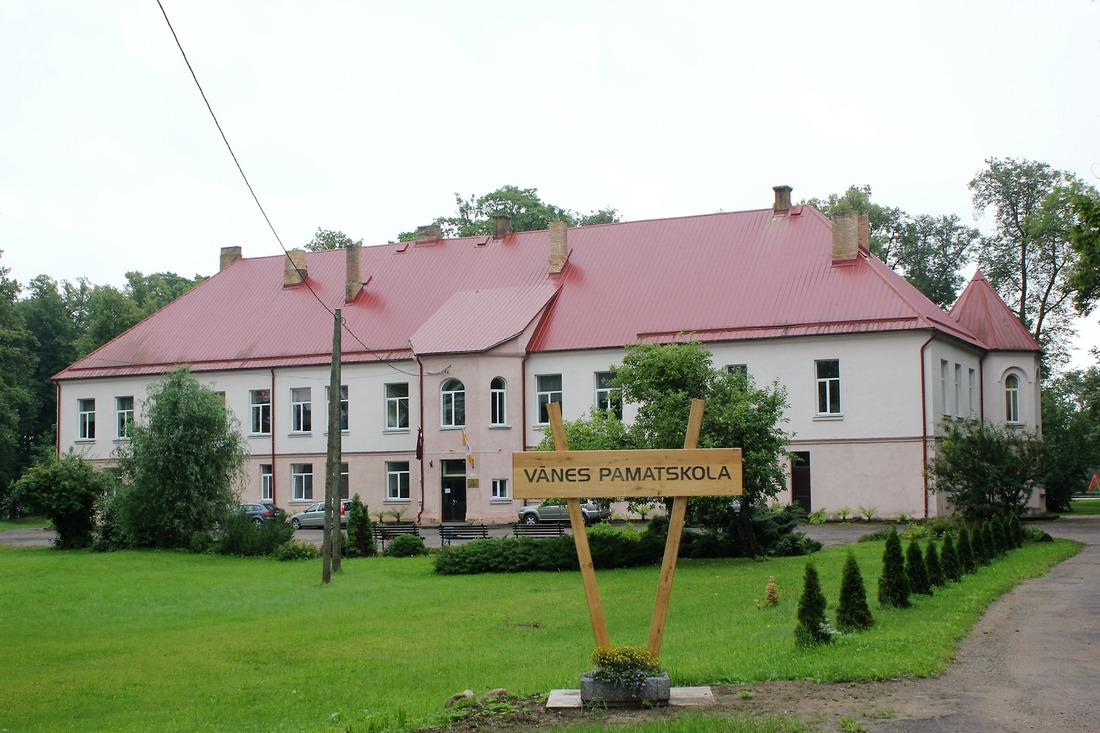 2018./2019.m.g.Skolas direktors: Ivars LasisAdrese: Vānes pagasts, Kandavas novads, ,,Prātnieki”Tālr. 63155148, e-pasts: vanepsk@tukums.parks.lv Reģ. Nr. 4312903111Saskaņots: Pedagoģiskās padomes sēdē 30.08.2019. Saturs1. Izglītības iestādes vispārīgs raksturojums:.................................................3.lpp.      1.1. skolēnu skaits……………………………………………………………4.      1.2.izglītības programmas…………………………………………………….4.      1.3.izglītības iestādes personāla kvalitatīvais, kvantitatīvais sastāvs……….. 4..   1.4.sociālās vides īss raksturojums…………………………………………...5.   1.5.izglītības iestādes finansējums…………………………………………..  5.   1.6.mūsu skolas ikgadējie pasākumi un tradīcijas…………………………... 5.       1.7.skolas īpašie piedāvājumi……………………………………………….. 6.    2.Izglītības iestādes darbības pamatmērķis:………………………………....6.   2.1.Vānes pamatskolas darbības mērķis……………………………………....6.   2.2.Vānes pamatskolas darba galvenie uzdevumi…………………………….6.3.Izglītības iestādes sniegums un tā novērtējums ar kvalitātes vērtējuma    līmeni atbilstošajos kritērijos: ..…………....................................................6.    3.1.mācību saturs – iestādes īstenotās izglītības programmas………….........6.    3.2. mācīšana un mācīšanās. ………………………………………............8.         3.2.1. mācīšanas kvalitāte………………………………………………...8.         3.2.2. mācīšanās kvalitāte………………………………………………...9.         3.2.3. vērtēšana kā mācību procesa sastāvdaļa…………………………. 10.    3.3. izglītojamo sasniegumi………………………………………………….11.         3.3.1. izglītojamo sasniegumi ikdienas darbā……………………............11.         3.3.2. izglītojamo sasniegumi valsts pārbaudes darbos……………….14.    3.4. atbalsts izglītojamiem…………………………………………….......16.          3.4.1. psiholoģiskais atbalsts un sociālpedagoģiskais atbalsts ………….16.         3.4.2.izglītojamo drošības garantēšana (drošība un darba aizsardzība)……………..................................................................16.         3.4.3. atbalsts personības veidošanā………………………………….….18.         3.4.4. atbalsts karjeras izglītībā……………………………………….….19.         3.4.5. atbalsts mācību darba diferenciācijai…………………………..…  20.         3.4.6. atbalsts izglītojamiem ar speciālām vajadzībām ……………….….21.         3.4.7 sadarbība ar izglītojamā ģimeni…………………………………….22.    3.5. izglītības iestādes vide…………………………………………….…  23.         3.5.1. mikroklimats……………………………………………………..23.         3.5.2. fiziskā vide un vides pieejamība………………………………...24.    3. 6.  izglītības iestādes resursi………………………………………...…..25.         3. 6.1. iekārtas un materiāltehniskie resursi……………………………….25.          3.6.2. personālresursi………………………………………………………26.    3. 7.izglītības iestādes darba organizācija, vadība un kvalitātes nodrošināšana28.         3.7.1. izglītības iestādes darba pašvērtēšana un attīstības plānošana…..28.         3. 7.2. izglītības iestādes vadības darbs un personāla pārvaldība……….…30.         3. 7.3. izglītības iestādes sadarbība ar citām institūcijām………………32.5. Citi sasniegumi....................................................................................................33. 6.Turpmākā attīstība (balstīta uz pašnovērtējumā iegūtajiem secinājumiem)........33.1. Izglītības iestādes vispārīgs raksturojums:     Kandavas novada Vānes pamatskola ir Kandavas novada pašvaldības dibināta iestāde, kas īsteno pirmsskolas, pamatizglītības, speciālās pamatizglītības programmas. Skola Vānes pagastā ir vienīgā vispārējās izglītības iestāde. Skolas darbības tiesiskais pamats ir skolas Nolikums.      Vānes pamatskola atrodas Vānes muižas ēkā, kas celta 19.gadsimtā un savulaik piederējusi baronam fon Hānam. Skola šajā ēkā tika atvērta 1936./1937.mācību gadā.    Ar Kandavas novada domes lēmumu ar 2009. gada 24. septembri Vānes pamatskolai tika pievienota  pirmsskolas izglītības iestāde, kura atrodas ēkā pēc adreses ,,Vārpiņa”, Vānes pagasts, Kandavas novads.     Ar 2015.gada 26.februāra Kandavas novada domes lēmumu tika reorganizēta Matkules sākumskola, to līdz 2015.gada 31.augustam apvienojot ar Vānes pamatskolu. 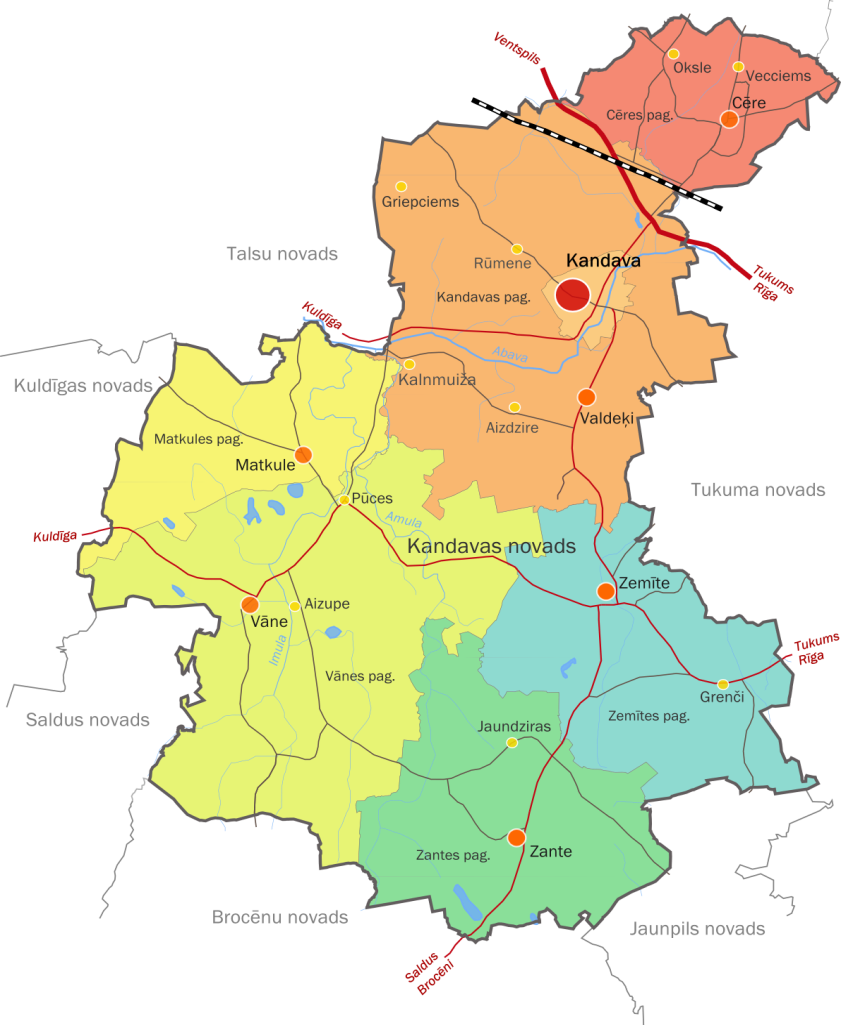      Vānes pamatskola atrodas 22 km. attālumā no novada centra- Kandavas. Attālums līdz Matkules pirmsskolas grupai ir 9 km.     Skolā darbojas Skolēnu pašpārvalde. Skolā ir izveidota un aktīvi darbojas Skolas padome, Ģimeņu un audžuģimeņu biedrība „ Prātnieki”1.1.skolēnu skaits;        Skolēnu no 1.-9.klasei skaita dinamika no 2012./2013.- 2018./2019.mācību gadam.. Skolēnu skaitam ir tendence samazināties.Pirmsskolas izglītojamo skaita dinamika no 2011./2012.- 2017./2018.mācību gadamPirmsskolas grupās bērnu skaits ir palielinājies uz skolu apvienošanas rēķina.Dzimstība Vānes pagastā no 2010.-2016.gadamDzimstība pagastā pakāpeniski samazinās.1.2.Izglītības programmas.     Skola piedāvā četras izglītības programmas:Pamatizglītības programmu ( kods 21011111). 2018./2019. mācību gadā to īstenoja 49 skolēni.Pirmsskolas izglītības programmu ( kods 0101 11 11 ) . Šajā mācību gadā to īstenoja 43 bērni.Speciālās izglītības programmu izglītojamajiem ar garīgās attīstības traucējumiem( kods 2101 58 11 ) . Šajā mācību gadā to īstenoja integrēti 2 skolēni . Speciālās izglītības programmu izglītojamajiem ar mācīšanās traucējumiem  ( kods 2101 56 11) Šajā mācību gadā to īstenoja integrēti 6 skolēni.                                                                                   Speciālās izglītības programmu izglītojamajiem ar garīgās veselības traucējumkiem( kods 2101 57 11) Šajā mācību gadā to īstenoja integrēts 1 skolēns.Skolā darbojas 10 interešu izglītības programmas dažāda vecuma skolēniem:                 1.) Kustību pulciņš;                              2.) Rakstīsim ar prieku;                 3.) Radošie rokdarbi;                     4.) Vieglatlētika;                                        5.) Kokapstrāde;                 6.) Literārais pulciņš;                                7.) 1. -4. klašu vokālais ansamblis;                 8.) 5. -9. klašu vokālais ansamblis;                            9.) Datorzinības;               10.) Spēles un rotaļas.                       1.3.izglītības iestādes personāla kvalitatīvais, kvantitatīvais sastāvs;     Skolas vadības darbu nodrošina skolas direktors un direktora vietniece mācību darbā.2018./2019.m.g. skolā strādā 19 pedagogi, no tiem 14 pamatdarbā, 5 – blakusdarbā, 16 sievietes, 3- vīrieši. No tiem:- maģistri 6 pedagogi; - otra augstākā izglītība 5 pedagogiem. Vānes  pamatskolā darbojas skolotājs logopēds.                                                                      Skolā strādā 9 tehniskie darbinieki.Pedagoģisko darbinieku sadalījums atbilstoši darba stāžam :Līdz 5 gadiem   0;5-10 gadi           1   (  5%);10-20 gadi         3   (16%);20-30 gadi         8   (42%);Virs 30 gadiem  7   (37%). Pedagogi regulāri paaugstina savu profesionālo meistarību tālākizglītības kursos. 6 pedagogi ieguvuši audžu vecāku statusu.sociālās vides īss raksturojums;  Skola atrodas Kandavas novada Vānes pagastā, 22 km no novada centra. Skolai raksturīga Vānes pagasta lauku sociālā vide:     •     46 % skolēnu ir no zemnieku ģimenēm;     •     38 % skolēnu ir no bezdarbnieku ģimenēm;     •     Daudzbērnu ģimenes- 10;     •     Audžuģimeņu skaits- 11;     •     Visi ir latviešu tautības izglītojamie;     •  Vērojams neliels iedzīvotāju  dabiskais pieaugums, tomēr bērnu skaits pirmsskolas grupās  un  klasēs samazinās;     •     Vairāk par 60 % skolēnu dzīvo tālāk par 2 km no skolas.izglītības iestādes finansējums;     Kandavas novada Vānes pamatskolas budžetu nodrošina valsts budžeta mērķdotācija pedagogu darba samaksai un Kandavas novada domes finansējums skolas uzturēšanai. Finanšu līdzekļu tiek izmantoti skolas vajadzībām saskaņā ar normatīvajos aktos noteikto kārtību. To aprite un uzskaite ir centralizēta.1.6.mūsu skolas ikgadējie pasākumi un tradīcijas;Zinību diena;Dzejas dienasPārgājieni, ekskursijas;Skolotāju diena;Mārtiņdienas gadatirgus;Lāčplēša dienai veltīts lāpu gājiens;Valsts svētku pasākums;Ziemassvētku eglīte;Projektu nedēļa;Valentīna diena;Lielā talka - ikgadējā rudens un pavasara talka;Mātes diena;Sporta diena;Gada  laureātu pasākumsPēdējā zvana diena;Izlaidums.1.7.skolas īpašie piedāvājumi.      Skolā darbojas 1.-4.klašu un 5.-9.klašu vokālie ansambļi.   Kokapstrādes pulciņa dalībnieki regulāri iegūst godalgotas vietas starptautiskajā konkursā ,,Lidice”                                                                         Skolēni veiksmīgi startē dažādu priekšmetu olimpiādēs, iegūst godalgotas vietas novadā. Ir vairāki sporta sacensību uzvarētāji novadā.     Ārpusskolas darbs ir vērsts uz skolas tradīciju izveidošanu un personības apzinātu pilnveidi. Par tradīciju kļuvuši ikgadējie pasākumi, piemērām, „Mārtiņdienas gadatirgus”, Lāčplēša dienai veltīts lāpu gājiens , „Mātes diena”, „ Gada  laureātu pasākums” u.c.           Skolā darbojās pagarinātās dienas grupa. Ieviesta skolvadības sistēma e-klase.    Esam iesaistījušies ESF projektā,, Atbalsts priekšlaicīgas mācību pārtraukšanas samazināšanai”, projektā iesaistīti 9 skolēni.2.Izglītības iestādes darbības pamatmērķi:2.1.Vānes pamatskolas darbības mērķis;  Veidot izglītības vidi, organizēt un īstenot izglītības procesu, kas nodrošinātu valsts izglītības standartā noteikto pamatizglītības mērķu sasniegšanu un uzdevumu izpildi, veikt pirmsskolas izglītību.2.2.Vānes pamatskolas darba galvenie uzdevumi.1.Sekmēt skolēnu personīgo atbildību un aktīvu iesaistīšanos mācību procesā atbilstoši individuālajām spējām.  2.Palielināt skolēnu un skolas darbinieku atbildību par radošas, veselīgas  skolas vides pilnveidošanu un saglabāšanu.  3.Paaugstināt mācību procesa efektivitāti un izglītības kvalitāti.   4.Risināt jautājumus par skolas ēku sakārtošanu atbilstoši mūsdienu prasībām.  5.Sociālo tīklu (tai skaitā mājas lapas) pilnvērtīga izmantošana.  6.Skolas apkārtējās vides sakārtošana atbilstoši skolnieku un darbinieku labklājības prasībām un Vānes pagasta pārvaldes attīstības mērķiem  7. Īstenot interešu izglītības programmas.3.Izglītības iestādes sniegums un tā novērtējums ar kvalitātes vērtējuma    līmeni atbilstošajos kritērijos: 3.1. mācību saturs – iestādes īstenotās izglītības programmas; Izglītības programmas izstrādātas atbilstoši attiecīgi izglītības pakāpei no pirmsskolas līdz pamatizglītībai. Licencētās un akreditētās izglītības programmas atbilst valsts izglītības standartam. Apmācības izglītības skolā notiek valsts valodā.    Mācību priekšmetu stundu/nodarbību saraksts un mācību stundu/nodarbību slodzes atbilst normatīvo aktu prasībām. Vānes pamatskolā 2016.gada 12.februārī izstrādāti iekšējie noteikumi „ Kārtība par mācību stundu sarakstu”. Tiek nodrošināta mācību priekšmetu satura pēctecība. Regulāri tiek plānota mācību satura apguves secība un tēmu apguvei paredzētais laiks. Mācību priekšmetu pedagogi izvēlas atbilstošus mācību līdzekļus, metodes, to izmantošanai mācību satura apguvē.                      Novitātes mācību priekšmetu programmās skolotāji apspriež novada metodiskajās apvienībās un skolā metodiskajās komisijās.      Skolas vadība mācību gada beigās apkopo skolotāju pašvērtējumus un ņem vērā to ieteikumus.     Skolā plāno un realizē individuālo darbu ar talantīgajiem skolēniem un tiem skolēniem, kuriem ir grūtības mācībās. Ir izstrādāts un visiem pieejams  individuālo nodarbību grafiks un konsultatīvo stundu grafiks.     Mācību priekšmetu stundu saraksts veidots, pamatojoties uz licencēto programmu mācību priekšmetu un stundu plānu. Skolēnu mācību slodze atbilst normatīvo aktu prasībām. Direktora vietniece mācību darbā seko līdzi mācību procesam un nepieciešamības gadījumā veic izmaiņas mācību priekšmetu stundu sarakstā.     Skolā 2015.gada 01.septembrī  izstrādāti iekšējie noteikumi „ Vānes pamatskolas skolēnu mācību sasniegumu vērtēšanas kārtība”. Tā katra mācību gada sākumā tiek aktualizēta. Mācību darbā tiek ievērota diferenciācija un individualizācija, integrējot speciālo izglītības programmu izglītojamos, kā arī ikdienas darbā ar talantīgajiem. skolēniem Tiek ievērota pēctecība starp klasēm un izglītības pakāpēm klašu audzināšanas darbā.      Mācību priekšmetu programmas mācību gada sākumā aktualizētas, saskaņotas ar direktora vietnieku mācību darbā. Izglītības iestādē tiek īstenotas 10 interešu izglītības programmas izglītojamiem no pirmsskolas līdz 9. klasei.     Skolā ar 2016.gada12.februāri izstrādāta,, E-klases (elektoniskā žurnāla) lietošanas kārtība”.Skolas sasniegumi:Skolā izstrādātas un licencētas četras pamatizglītības un divas pirmsskolas izglītības programmas;Skolēniem ar mācīšanās traucējumiem, garīgās attīstības traucējumiem un garīgās veselības traucējumiem ir izveidoti individuālie mācību plāni;Skola pamatā ir nodrošināta ar izglītības programmu īstenošanai atbilstošo mācību literatūru un citiem mācību līdzekļiem.Turpmākai attīstībai: Rosināt  pedagogus izstrādāt savas mācību priekšmetu programmas.       3. Turpināt kvalitatīvi īstenot pamatizglītības standartus, sekojot inovācijām valsts izglītības procesā;       4.  Veicināt pedagogu sadarbību ar izglītojamajiem, kuri ir ar speciālām vajadzībām;       5. Turpināt darbu pie materiālās bāzes pilnveidošanas, lai sekmīgi skola realizētu izglītības standartus;Vērtējums  3.1.Mācību saturs – iestādes īstenotās izglītības programmas –  labi.   3.2. mācīšana un mācīšanās :         3.2.1. mācīšanas kvalitāte;      Mācību satura apguvei skolotāji izmanto mācīšanas metodes un paņēmienus, kas piemēroti mācību priekšmetu specifikai, saturam, skolēnu vecuma īpatnībām un spējām. To izvēli nosaka skolotājs. Ne vienmēr skolēnu mācīšanās temps un uzmanība ļauj skolotājiem sasniegt paredzētos mērķus un uzdevumus vēlamajā laika periodā. Lai skolēni varētu mācīties atbilstoši savam spēju līmenim un mācību tempam, viņiem pēc nepieciešamības tiek nodrošināti atbalsta pasākumi.      Vānes pamatskola izmanto elektronisko klases žurnālu, izmantojot portālu e- klase.lv. Par mācību uzdevumiem izglītojamie saņem informāciju e-klasē, no kuras katram piešķirta parole, piekļūšanai elektroniskajai dienasgrāmatai. Mācību gada sākumā visiem izglītojamiem tiek nosūtīta pieejas parole portālam e-klase, tomēr ne visi to izmanto. Pedagogu pienākums katru dienu veikt atbilstošus ierakstus klases žurnālā, tai skaitā mājas uzdevumus, piezīmes, u.c. informāciju pēc nepieciešamības. Informācijas aprite starp pedagogiem, skolēniem un vecākiem tiek organizēta izmantojot skolēna dienasgrāmatu, sazinoties pa telefonu, izmantojot e-klasi. Pedagogi un skolas vadība regulāri aktualizē vecāku un skolēnu iespēju izmantot e-klasi, demonstrējot priekšrocības un iespējas tās izmantošanai. Skolas vadība 2 reizes mācību gadā veic aptauju , lai izvērtētu e-klases lietotāju skaita dinamiku un biežāk izmantotās iespējas. Palielinājies vecāku un skolēnu skaits, kuri šajā mācību gadā izmanto e-klases dienasgrāmatu, kurā visbiežāk meklē mājas darbus, kā arī fiksē vērtējumus mācību priekšmetos. Vecāki maz izmanto iespēju izglītības iestādei ziņot par skolēna kavējumiem e-klasē.                                          Mācību procesā tiek nodrošināta starppriekšmetu saikne un saikne ar reālo dzīvi, mūsdienu aktualitātēm, veicot praktiskos, pētniecības un projektu  darbus, organizējot ekskursijas, u.t.t.     Īpaša uzmanība mācību procesa organizēšanā tiek pievērsta skolēniem ar mācīšanās grūtībām. Šiem skolēniem ir izveidoti individuālie mācību plāni        Pedagogi patstāvīgi izmanto interneta pieslēgumu, projektorus , ekrānu, 2 datu kameras, 2 interaktīvās tāfeles. Interaktīvās tāfeles pārsvarā izmanto matemātikas, fizikas un ķīmijas skolotājas.         Mācību līdzekļi tiek izmantoti atbilstoši mācību priekšmetu specifikai.    Izglītības iestādē darbojas trīs metodiskās komisijas:       -sākumskolas metodiskā komisija;        -5.-9.klašu skolotāju metodiskā komisija;       - klašu audzinātāju metodiskā komisija. Metodisko komisiju ietvaros skolotājiem regulāri nodrošināta metodiskā palīdzība, pieredzes apmaiņa. Pedagogi darbojas Kandavas novada metodiskajās apvienībās atbilstoši mācību priekšmetam.      Mājas darbu formas ir daudzveidīgas, to apjoms sabalansēts. Skolēni zina un saprot mājas darbu veikšanas nepieciešamību, taču ne vienmēr ievēro mājas darbu izpildi. Lielākā daļa vecāku uzskata, ka mājas darbu apjoms ir pietiekams.     Vienota mājas darbu kārtība iekļauta skolas mācību sasniegumu vērtēšanas kārtībā,  pēc kuras vadoties, skolotājs attiecīgi uzdod un vērtē mājas darbus.     Lai īstenotu mācību  saikni ar reālo dzīvi, tiek organizētas mācību un atpūtas ekskursijas , skolēni tiek rosināti piedalīties projektos un konkursos.      Mācību priekšmetu stundās, skolotāji mācāmo tēmu izskaidro saprotami, atbilstoši skolēnu vecumam. Skolotāji rosina skolēnus iesaistīties diskusijās, izsakot savu viedokli, analizēt un secināt, argumentēt tos. Starp skolēniem un skolotājiem pārsvarā vērojama pozitīva saskarsme.    Klases audzināšanas stundas tiek organizētas ievērojot mūsdienu aktualitātes un saikni ar reālo dzīvi. Tiek pārrunātas tēmas, kuras aktuālas visā valstī – valsts proklamēšanas gadadiena, 4.maija svētki, u.c., kā arī minēti Latvijas sportistu, mākslinieku sasniegumi un dalība starptautiskos pasākumos.    Skolotāji pārzina sava mācību priekšmeta standarta prasības, tajā noteiktos mērķus, uzdevumus un saturu.Skolas sasniegumi:Pedagogi mācību stundās izmanto daudzveidīgas mācību metodes, paņēmienus, darba organizācijas formas;Mācību procesā tiek veicināta starppriekšmetu saikne, kā arī saikne ar reālo dzīvi;Īpaša uzmanība tiek pievērsta skolēniem ar mācīšanās grūtībām;Skolā tiek organizēti lietderīgi, mērķtiecīgi un daudzveidīgi pasākumi.Turpmākai attīstībai:Pilnveidot mācību stundas struktūru un izvēlēto mācību metožu izvēli;Plašāka jaunāko tehnoloģiju izmantošana mācību procesā;Motivēt spējīgākos skolēnus papildus izzinošai darbībai.Vērtējums  Mācīšana un mācīšanās – 3.2.1. Mācīšanas kvalitāte –labi.          3.2.2. mācīšanās kvalitāte;     Mācību gada sākumā skolotāji informē skolēnus un viņu vecākus par mācību procesa organizēšanu savās stundās.    Informācijas apriti starp  skolu un skolēniem nodrošina elektroniskais žurnāls e-klase, skolēna dienasgrāmata. Tā kā skolēnu skaits klasēs nav liels, visbiežāk tiek izmantota saziņa pa telefonu. Ja paziņojums attiecas uz visu klašu skolēniem, paziņojumu sagatavo centralizēti un tas tiek ielīmēts skolēna dienasgrāmatā.                                                     Lielākajai daļai skolēnu ir pozitīva attieksme pret mācību darbu. Vairāk kā puse skolēnu aktīvi iesaistās mācību procesā un prot plānot savu laiku. Skolēni zina un pārsvarā izprot mācību darbā izvirzītās prasības, prot darboties grupā, pāros un patstāvīgi.                                   Lai apliecinātu savas spējas skolēni piedalās mācību priekšmetu olimpiādēs. Mācību vielas sekmīgai apguvei skolēni izmanto skolas un pašvaldības bibliotēkas piedāvātās materiālās bāzes iespējas un interneta resursus. Skolas bibliotēka aprīkota ar datoru ar interneta pieslēgumu. Skolēni tiek rosināti arī patstāvīgi  izmantot visus skolā esošos mācību līdzekļu resursus, gatavojot prezentācijas dažādos mācību priekšmetos, projektu nedēļās un veidojot scenārijus skolas pasākumiem..     Katrai klasei ar direktora rīkojumu nozīmēts klases audzinātājs. Klases audzinātāji un mācību priekšmetu skolotāji regulāri veic skolēnu mācību sasniegumu uzskaiti un analīzi.        Mācību sasniegumi tiek analizēt ne retāk kā reizi mēnesī Apspriedē pie vadības, kur tiek pieņemti lēmumi par labāko risinājumu skolēnu sasniegumu paaugstināšanā, atbilstoša atbalsta sniegšanā, iesaistot atbalsta personālu..     Skolēni ir informēti par dažādiem Vānes pamatskolas un Vānes pagasta pasākumiem, kuri saistīt ar sabiedrības, kultūras un valsts aktualitātēm.      Regulāri tiek uzskaitīt kavējumi e-klasē. Tie tiek analizēti un iemesli noskaidroti operatīvi. Izstrādāti iekšējās kārtības noteikumi „Kārtība, kādā reģistrē izglītojamo neierašanos izglītības iestādē”.     Grūtības rodas tiem skolēniem kuri dzīvo audžu ģimenē, un dodas uz ārzemēm pie iespējamām adoptētāju ģimenēm uz mēnesi vai ilgāk. Minētajiem skolēniem vērojami zemāki mācību sasniegumi pēc atgriešanās. Tiek izmantotas konsultācijas, lai apgūtu iekavēto mācību saturu.Pedagogi mācību gada beigās analizē apgūtā mācību priekšmeta saturu kvalitāti, analizē un izvirza uzdevumus turpmākajam darbam.Skolas sasniegumi:Regulāri tiek veikta mācību sasniegumu un kavējumu uzskaite un analīze;Skolēni un viņu vecāki regulāri tiek informēti par mācību darbā izvirzītajām prasībām;.Skolā ir labvēlīga mācīšanās vide.Turpmākai attīstībai:Vairāk piesaistīt klašu audzinātājus neattaisnoto mācību stundu kavējumu novēršanai;Attīstīt skolēniem sava darba plānošanas prasmes;  3. Veicināt mācību motivācijas paaugstināšanos skolēniem;         4. Pilnveidot saziņas iespējas izmantojot e-klasi starp pedagogiem un vecākiem.Vērtējums  Mācīšana un mācīšanās – 3.2.2. Mācīšanās kvalitāte – labi.                3.2.3. vērtēšana kā mācību procesa sastāvdaļa;     Skolotāji sistemātiski vērtē skolēnu mācību sasniegumus, ievērojot valstī un skolā noteikto vērtēšanas kārtību. Vērtēšanas pārbaudes formas un metodes atbilst skolēnu vecumam un mācību priekšmeta specifikai. Katra mācību gada sākumā skolēni ir informēti par vērtēšanas kārtību , mācību sasniegumu uzlabošanas iespējām.    Skolā ir izstrādāta skolēnu zināšanu vērtēšanas kārtība. Tajā iekļauta pamatizglītības programmas un speciālo pamatizglītības programmas izglītojamo zināšanu vērtēšana.     Pedagogi ievēro skolā noteiktās prasības pārbaudes darbu veidošanai un mācību sasniegumu vērtēšanai. Pēc katra pārbaudes darba pedagogi pamato un izskaidro katra skolēna darba vērtējumu. Skolēni zina mācību sasniegumu vērtēšanas kārtību un vērtēšanas kritērijus. Vērtēšana tiek atspoguļota e-klases žurnālos.     Pedagogi sistemātiski uzskaita skolēnu vērtējumus un reizi mēnesī Apspriedē pie vadības informē par grūtībām, kas konkrētam skolēnam traucē sekmīgi apgūt atbilstošo izglītības programmu. Vērtējumu uzskaite sistemātiski tiek pārraudzīta. Reizi divos mēnešos tiek apkopoti skolēnu mācību sasniegumi. Tie tiek nosūtīti vecākiem, izmantojot skolēna dienasgrāmatu, e-klasē, ne retāk kā reizi mēnesī sekmju izrakstos.      1.sesmetra beigās un mācību gada noslēgumā tiek izvirzīti uzdevumi turpmākai mācību procesa pilnveidei, kurā tiek izmantota skolēnu mācību sasniegumu analīze. Pedagoģiskās padomes sēdē klašu audzinātāji informē padomi par audzināmās klases sasniegumiem, minot katra skolēna sasniegumus pēc vienotas anketas.     Klašu audzinātāji regulāri iepazīstina skolēnus un to vecākus ar mācību sasniegumiem un to dinamiku. Skolas sasniegumi:Ir izstrādāta mācību sasniegumu vērtēšanas kārtība; Ieviests un veiksmīgi darbojas e-klases žurnāls.Turpmākai attīstībai:            1.Aktualizēt ieskaites darbu nozīmi, gatavojoties pārbaudes darbam tēmas noslēgumā, sniedzot atbalstu un motivējot saņemt augstāku vērtējumu;     2. Pilnveidot sekmju izraksta ievietošanu skolēna dienasgrāmatā, to ielīmējot un pieprasot vecāka parakstu;                                                                                                      3.Vairāk iesaistīt vecākus iepazīstināšanā ar savu bērnu mācību sasniegumiem , izmantojot e-klases piedāvājumus.Vērtējums  Mācīšana un mācīšanās – 3.2.3. Vērtēšana kā mācību procesa sastāvdaļa – labi.  3.3. izglītojamo sasniegumi:3.3.1. izglītojamo sasniegumi ikdienas darbā;Skolēnu sasniegumi regulāri tiek analizēti metodisko komisiju, interešu grupu un skolas pedagoģiskās padomes sēdēs. Sasniegumu vērtēšana tiek veikta saskaņā ar vērtēšanas kārtību. Vānes pamatskolas izglītojamo mācību sasniegumi tiek regulāri uzskaitīti elektroniskajā žurnālā e-klase. Vecāki un skolēni ir apmierināti ar elektronisko žurnālu un gandrīz simtprocentīgi ir sistēmas lietotāji. Pagājušo mācību gadu noslēdzot, sekmība bija 91%, no 66 skolēniem, kuri mācās 1.-9.kl., mācību gadu noslēdzot bija 9% (6 skolēni) ar nepietiekamu vērtējumu, no tiem 3% ( 2 skolēni) vienā priekšmetā, labi un teicami 27% ( 18 skolēni). Klasēs ir integrēti skolēni, kuri mācās pēc speciālo izglītību programmām. Tiem ir izstrādāti individuālās izglītības plāni, un skolēni veiksmīgi integrējas vispārizglītojošas izglītības klasēs, kur jūtas līdzvērtīgi ar pārējiem klases biedriem. Parasti zemāks sekmju līmenis ir salīdzinot ar 1.semestra noslēgumā.  Ikdienas darbā visvairāk nepietiekamo vērtējumu ir literatūrā, latviešu valodā, krievu valodā, Latvijas un pasaules vēsturē, matemātikā, bet vislabākie rādītāji ikdienas darbā ir mājturībā un tehnoloģijās, sportā. Klašu audzinātāji regulāri, visu mācību gadu, seko līdzi skolēnu sekmēm.  Ar rezultātiem regulāri iepazīstina skolēnu vecākus. Katru gadu skolas Ziemassvētku pasākumā un skolas Gada laureātu pasākumā tiek sveikti skolēni, kuriem ir lielākā izaugsme mācību darbā. Nelielais skolēnu skaits klasēs ļauj skolotājam izglītojamiem veltīt vairāk individuālu uzmanību, lai uzlabotu mācību sasniegumus un motivētu sasniegt augstākus rezultātus mācību procesā. Skolā ir noteikta kārtība mācību sasniegumu vērtēšanā. Līdz ar e-klases ieviešanu skolā, izmantojam mācību priekšmetu gada vērtējumu, pārbaudes darbu atskaites, kuras apkopo, analizē un izvirza turpmākā darba uzdevumus atbalsta sniegšanai skolēniemZināšanu apguves līmeņa dinamika pa priekšmetiemVidējie vērtējumi pa klasēm laika posmā 2016./2017.m.g.; 2017./2018.m.g.2018./2019.m.g.Skolēnu mācību sasniegumu uzkrāšanai un atspoguļošanai skolā tiek izmantots skolvadības sistēmas e-klase elektroniskais žurnāls un tā funkcionalitātes, kas sniedz plašas iespējas atsevišķa skolēna vai klases mācību sasniegumu kopējo vērtējumu vai vērtējumu atsevišķos mācību priekšmetos noteiktā laika posmā kvalitatīvai un kvantitatīvai analīzei. Sistēma dod iespēju iegūt informāciju diagrammu veidā gan par katru skolēnu, gan pa klašu grupām, mācību priekšmetiem un mācību gadiem. Elektroniskie žurnāli ļauj salīdzināt skolēnu sasniegumus mācību semestros un savlaicīgi prognozēt skolēnus ar nepietiekamiem vērtējumiem un mācību priekšmetus, kuros tiek uzrādīti zemi vērtējumi. Izmantojot kopīgu sekmju un kavējumu sistēmu, skolas pedagoģiskais un skolēnu atbalsta personāls  var sekot līdzi skolēnu mācību rezultātiem, veidojot kopīgu sadarbības modeli. Saziņai ar vecākiem tiek izmantotas arī skolēnu dienasgrāmatas un ikmēneša sekmju izraksti.  Ikdienas darba lielākie atskaites punkti ir 1.semestra un gada mācību sasniegumu vērtējumi. Skolēnu sasniegumi ikdienas mācību darbā tiek analizēti pēc katra mācību semestra beigām Metodisko darba grupu sapulcēs, Pedagoģiskās padomes sēdēs. Iegūtā informācija tiek izmantota mācīšanas un mācīšanās procesa pilnveidošanai.Vānes pamatskolas skolēnu mācību sasniegumu veicināšanas galvenie pamatprincipi:labestīgums un cieņa skolotāju un skolēnu savstarpējās attiecībās;jaunu mācību metožu ieviešana un izmantošana;ievirze zināšanu praktiskai pielietojamībai;skolēnu mācīšanās iekšējās motivācijas veidošana.Šo pamatprincipu realizēšanas pamatā ir:gudri, zinoši pedagogi;saliedēts skolotāju kolektīvs;skolotāju darba metožu pilnveidošana (kursi, semināri).Skolēnu zināšanu un prasmju līmenis ir stabils, pārsvarā tas ir atbilstošs skolēnu sasniegumiem ikdienā, viņu spējām. Ir skolēni, kuri saņem augstu vērtējumu valsts pārbaudes darbos.Skolas sasniegumi:Uzlabojušies mācību sasniegumi skolēniem ar mācīšanās traucējumiem;Paaugstinājušies mācību sasniegumi 1.-8.klases skolēniem.Turpmākai attīstībai:Pilnveidot skolēnu mācīšanās prasmes, paaugstinot sasniegumus ikdienas darbā;Panākt, lai skolēni individuālās konsultācijas vairāk apmeklētu pirms pārbaudes darbu rakstīšanas, bet ne tikai vērtējumu uzlabošanai pēc uzrakstītiem pārbaudes darbiem;Meklēt risinājumus skolēnu mācību motivācijas veicināšanai, atbildības par savu mācību sasniegumu rezultātiem paaugstināšanai un vecāku lomas palielināšanai.Vērtējums  3.3.1. Izglītojamo sasniegumi ikdienas darbā.– labi. 3.3.2.Izglītojamo sasniegumi valsts pārbaudes darbos;Diagnosticējošo darbu rezultāti3.klasē salīdzinoši ar iepriekšējiem gadiem     Salīdzinājumā ar iepriekšējo gadu mācību sasniegumi valsts pārbaudes darbos 3. klasē ir nedaudz  paaugstinājušies. Latviešu valodā par aptuveni 7 %, matemātikā par 13 % .6.klasē salīdzinoši ar iepriekšējiem gadiem6. klasē salīdzinoši ar iepriekšējo gadu sekmes ir augstākas  aptuveni  par : latviešu valodā par 6 %, matemātikā par 5% un dabas zinībās sekmes ir augstākas  par  7,0 %.Valsts pārbaudes darbu rezultātiEksāmenu rezultāti par pamatizglītības ieguviSalīdzinoši ar iepriekšējo gadu, ir uzrādīti par 19 %  augstāki rezultāti eksāmenā par pamatizglītības ieguvi angļu valodā. Zināšanu un prasmju līmenis ir atbilstošs skolēnu sasniegumiem ikdienā, viņu spējām. Ir skolēni, kuri saņem augstu vērtējumu valsts pārbaudes darbos.Skolas sasniegumi:1.Uzlabojušies mācību sasniegumi skolēniem ar mācīšanās traucējumiem.Turpmākai attīstībai:Pilnveidot skolēnu mācīšanās prasmes, paaugstinot sasniegumus ikdienas darbā;Panākt, lai skolēni individuālās konsultācijas vairāk apmeklētu pirms pārbaudes darbu rakstības, ne tikai vērtējumu uzlabošanai pēc uzrakstītiem pārbaudes darbiem;Meklēt risinājumus skolēnu mācību motivācijas veicināšanai, atbildības par savu mācību sasniegumu rezultātiem paaugstināšanai  un vecāku lomas palielināšanai;Pilnveidot sadarbību ar atbalsta komandu, skolēnu individuālo spēju izvērtēšanai, piemērotu atbalsta pasākumu noteikšanai        3.4. atbalsts izglītojamiem:             3.4.1. piholoģiskais atbalsts, sociālpedagoģiskais atbalsts;       Skolā darbojas vienīgi logopēds. Skolas administrācija sadarbībā ar mācību priekšmetu pedagogiem regulāri apzina skolēnu vajadzības. Konstatēto informāciju izmanto skolēnu atbalstam un sadarbībai ar Kandavas novada sociālo dienestu un citām atbildīgajām pašvaldības un valsts pārvaldes institūcijām pēc nepieciešamības. Ja skolēniem rodas grūtības mācību darbā, apspriedē pie vadības tiek lemts par piemērotākā atbalsta sniegšanu konkrētam skolēnam. Nepieciešamības gadījumā skolēns tiek gatavots Pedagoģiski medicīniskajai komisijai. Šajā procesā tiek iesaistīti skolēna vecāki.                                                              Lai uzlabotu darbu ar skolēniem, kuriem ir mācīšanās grūtības, regulāri tiek piedāvātas mācību priekšmetu konsultācijas visos mācību priekšmetos. Skolēni var apgūt individuāli konkrētas tēmas, uzlabot savus sasniegumus pārbaudes darbos.  Kopš 2010. gada skolai pievienotas pirmsskolas grupas, tādēļ izveidojusies cieša sadarbība - pirmsskola- sākumskola- par abu pušu interesējošiem jautājumiem. Katra mācību gada nobeigumā apspriedē pie vadības vai sākumskolas MK ar nākošās 1.klases skolēnu sagatavotību mācībām skolā iepazīstina sešgadīgo bērnu grupas skolotājas.  Skolas sasniegumi:Skolā ir noteikta kārtība skolēnu veselības aprūpes un sociālās palīdzības sniegšanā;Sākumskolas skolēniem ir iespēja apmeklēt pagarinātās dienas grupas nodarbības;Skolā regulāri viesojas dažādi lektori, atvieglojot klašu audzinātāja darbu audzināšanas tēmu apguves procesā.Turpmākai attīstībai:Nepieciešams piesaistīt psihologu regulārai dažādu situāciju izpētei.Vērtējums Atbalsts izglītojamiem – 3.4.1. Psiholoģiskais atbalsts, sociālpedagoģiskais atbalsts– labi.           3.4.2. izglītojamo drošības garantēšana (drošība un darba aizsardzība);      Skolā ir izstrādāti iekšējie dokumenti, kuri regulē kārtību, kā tiek organizēti pasākumi skolā vai ārpus tās, nodrošinot skolēnu drošību.Telpās ir izvietota drošības prasībām atbilstoša informācija: norādes par evakuāciju, pirmās palīdzības telefona numuri.       Izstrādāts rīcības plāns, ja skolā konstatē alkohola, cigarešu, narkotisko, toksisko un psihotropo vielu, gāzes baloniņu, gāzes pistoļu, šaujamieroču un auksto ieroču iegādāšanās, lietošanas, glabāšanas aizlieguma pārkāpumu skolā un tās teritorijā. Kārtība iekļauta iekšējās kārtības noteikumos skolēniem. Skolēni un vecāki mācību gada sākumā ar parakstu apliecina, ka iepazinušies ar to.    Skola  regulāri piedalās Valsts policijas organizētajās Drošības dienās. 7.un8.klase regulāri piedalās Kandavas novada Izglītības pārvaldes organizētajā pasākumā „Esi aktīvs bez atkarībām!”. Skolas audzināšanas programmā iekļautas tēmas, kas saistītas ar atkarību profilaksi.       Skolēni iepazīstināti ar evakuācijas plānu. Sadarbībā ar VUGD Kandavas nodaļu un Kandavas novada pašvaldības policiju, vienu reizi mācību gadā tiek organizētas evakuācijas mācības, imitējot ugunsgrēku.       Skolā mācību gada sākumā skolēni tiek iepazīstināti ar iekšējās kārtības noteikumiem. Tie izvietoti redzamā vietā 2.stāva koridorā. Regulāri skolēni tiek iepazīstināti aktuāliem normatīviem aktiem visa mācību gada laikā.      Skola pievērš uzmanību skolēnu uzvedībai un vardarbības gadījumiem. Situācijas risina nekavējoties, informē vecākus un kopā lemj par rīcību konkrētās situācijās. Ja nepieciešams iesaista atbilstošās institūcijas. Pedagogi klases stundās un sociālo zinību stundās informē skolēnus par vardarbību, tās veidiem un izpausmēm, kā arī rīcību vardarbības gadījumā. Skolā izstrādāts iekšējais dokuments „”Kārtība par vadītāja, pedagogu rīcību, ja tiek konstatēta fiziska vai emocionāla vardarbība pret izglītojamo”.     Skolai ir pieejama informācija par skolēnu veselību un individuālajām vajadzībām. Dažkārt tā ir nepietiekama, jo satur konfidenciāla rakstura informāciju, kuru nav atļauts izpaust.        Reizi mācību gadā pagasta feldšeris veic mērījumus – nosaka svaru, mēra augumu un pārbaudi redzi. Mērījumi tiek fiksēti izglītojamo medicīniskajā kartē. Pēc pārbaudes veikšanas, feldšeris informē skolu par novirzēm no normas.                Pēc skolēnu veselības traucējumu konstatēšanas vecāki tiek informēti par nepieciešamību precizēt diagnozi un uzsākt ārstēšanos pie ģimenes ārsta. Skolēnu traumu, negadījumu, pēkšņas saslimšanas gadījumā vecākiem nekavējoties tiek ziņots telefoniski. Klases audzinātājs nodod saņemto informāciju vecākiem.        Regulāri tiek uzskaitīti dati par uzvedību, pārkāpumiem, to apkopo klases audzinātāji un veic preventīvos pasākumus sadarbībā ar skolēna vecākiem. Ja situāciju nav iespējams atrisināt, klases audzinātājs vēršas pie skolas vadības, kura nepieciešamības gadījumā piesaista atbilstošās institūcijas.       Skolā izstrādāti vairāki iekšējie dokumenti, kas nosaka skolēnu drošības nodrošināšanu skolā un tās organizētajos pasākumos. Dokumenti iedalīti pēc mērķgrupas – atsevišķi pirmsskolas grupām un 1.-9.klasēm.       Septembrī klases audzinātājs iepazīstina ar iekšējās kārtības noteikumiem skolēnus, kuri ar parakstu to apliecina. Pārkāpuma gadījumā, klases audzinātāja pienākums ir atkārtoti iepazīties ar šiem noteikumiem.        Skola rūpējas par skolēnu drošību skolā, tās teritorijā. Skolā ir izstrādātas drošības tehnikas instrukcijas, ar kurām ir iepazīstināti skolēni, skolotāji un tehniskie darbinieki. Skolēnus par drošību instruē klašu audzinātāji un attiecīgo mācību priekšmetu skolotāji, skolas personālu- atbildīgais par darba drošību skolā. Skolai ir izstrādāts un atbilstoši prasībām izvietots evakuācijas plāns. Nelaimes gadījumā visi skolēni un skolas darbinieki zina, kā rīkoties , ir iepazīstināti ar evakuācijas plānu.       Patstāvīgi tiek apzināti riska faktori skolēnu drošības noteikšanā. Skolēnu pienākums ir informēt par pārkāpumiem, jo viņi izprot savas tiesības uzturēties drošā vidē.    Skolā izstrādāti iekšējie noteikumi „Kārtība, kādā Vānes pamatskolā uzturas izglītojamo vecāki un citas personas”. Skolā dežūrē apkopēja, kuras pienākums uzraudzīt kārtību skolas telpās un uzrunāt vecākus un citas personas, kuras ierodas skolā. Pie ieejas izvietoti minētie noteikumi un norāde, kā rīkoties personām, kuras ieradušās skolā.      Mācību kabinetiem ir noteikti to vadītāji – mācību priekšmetu pedagogi, kuri atbildīgi par kārtību mācību telpā un tajā izvietotajiem mācību tehniskajiem līdzekļiem, iekārtām, aprīkojumu.     Sākumskolas skolēniem tiek piedāvāta iespēja apmeklēt pagarinātās dienas grupu, kuras darbību regulē skolā izstrādāta pagarinātās dienas grupas kārtība.    Skola skolēnus un skolotājus nodrošina ar visām mācību grāmatām.    Skolēnu autobuss nodrošina skolēnu un skolotāju nokļūšanu uz skolu un mājās.Skolas sasniegumi:1. Skolā skolēni var justies droši, starpbrīžos tiek organizētas skolotāju dežūras;Turpmākai attīstībai:Pilnveidot darba aizsardzības monitoringa sistēmu;Pilnveidot sadarbību ar vecākiem, operatīvai jautājumu risināšanai;Vērtējums  Atbalsts izglītojamiem – 3.4.2. Izglītojamo drošības garantēšana (drošība un darba aizsardzība) – labi.        3.4.3. atbalsts personības veidošanā;     Skolā darbojas Skolēnu pašpārvalde. Tai izstrādāts iekšējais dokuments – „Skolēnu pašpārvaldes reglaments”. Mācību gada sākumā notiek pašpārvaldes vēlēšanas. Pēc ievēlēšanas tiek sastādīts darba plāns, noteikti atbildīgie. Pašpārvaldes sanāksmes tiek protokolētas. Skolēnu pašpārvalde iesaistās  pasākumu organizēšanā skolā. Lielākā daļa skolēnu uzskata, ka pasākumi skolā ir interesanti. Skolēniem gandrīz vienmēr ir iespējas pārrunāt sev interesējošus jautājumus ar skolas administrāciju, skolotājiem, atbalsta personālu un citiem skolas darbiniekiem. Ikviens skolēns skolas darba uzlabošanai var brīvi izteikt ierosinājumus Skolēnu pašpārvaldei, administrācijai un skolotājiem     Skolā darbojas arī Skolas padome. Tā sastāvā ir 5 skolnieku vecāki, 2 pedagogi, skolas vadība un 2 Skolēnu pašpārvaldes pārstāvji. Tā darbojas vadoties pēc izglītības iestādes iekšējiem noteikumiem „Vānes pamatskolas Skolas padomes reglaments”.      Skolā izstrādāta audzināšanas darba programma. Klašu audzinātāji, ņemot vērā valsts izvirzītās audzināšanas darba prioritātes, skolēnu vajadzības un vecumposmu īpatnības, izstrādā savu klases audzinātāja stundu plānu, kurā iekļauj arī šādus tematus: satiksmes noteikumi, drošība ekstremālās situācijās, darbs un karjeras izvēle, vides izglītība, pilsoniskā un patriotiskā audzināšana, veselīga dzīvesveida pamati, tikumiskās vērtības un īpašības, uzvedība un saskarsmes kultūra, pilsoņu tiesības un pienākumi, u.c.     Āpus stundu pasākumos tiek īstenota skolēnu patriotiskā, pilsoniskā audzināšana. Regulāri skolā tiek atzīmēta Latvijas Republikas proklamēšanas gadadiena, kuru atzīmē gan skolā, gan pagasta kultūras namā.      Izmantojot anketēšanas, aptaujas metodi, skolēniem ir iespēja izteikt viedokli par notiekošo skolā. Tādā veidā tiek saņemta informācija – ieteikumi par iekšējo kārtību skolā. Ne vienmēr skolēni izprot iekļauto noteikumu saturu. Nepieciešams veidot skolēnu izpratni par šo noteikumu nepieciešamību, lai veicinātu pozitīvu uzvedības modeli.     Skolā izstrādāti iekšējie kārtības noteikumi izglītojamiem, kuri publicēti skolas mājas lapā un atrodami skolas vestibilā. Iepazīšanos ar tiem visi skolēni ir apliecinājuši ar saviem parakstiem „Instruktāžu žurnālā”. Skolēni zina un cenšas ievērot šos noteikumus.      Vecāki un skolēni mācību gada sākumā saņem informāciju par interešu izglītības programmu piedāvājumu un nodarbību norises laikiem. Skolā darbojas 10 interešu izglītības programmas dažāda vecuma skolēniem.     Nodarbību laiki tiek plānoti atbilstoši skolēnu vajadzībām un skolas iespējām. Skolā ir stundu saraksts un šo nodarbību grafiks, kas atrodas skolēniem pieejamā vietā vestibilā. Gada noslēgumā notiek pulciņu, interešu izglītības programmas izpildes un rezultātu analīze. 1.semestra beigās un mācību gada noslēgumā interešu izglītības programmu pedagogi iesniedz pārskatu par paveikto, dalību dažādos pasākumos, secinājumiem. Norāda uzdevumus turpmākajam darbam. Par padarīto atskaitās pedagoģiskās padomes sēdē.      Skolā ir uzkrāta informācija par skolas absolventu turpmākajām gaitām. Klases stundās absolventi dalās savā pieredzē par tālākās izglītības iegūšanu un saviem sasniegumiem.     Skolas pedagogi un vadība, strādā komandā un sadarbojas, lai uzturētu attiecības – bērni – vecāki – skola – savstarpējā cieņā un sadarbībā.Skolas sasniegumi:     1.Skolotāji veicina talantīgo skolēnu līdzdalību konkursos, projektos;     2.Skolā tiek nodrošināts daudzveidīgs pasākumu klāsts pilnvērtīgai personības                       izaugsmei. Turpmākai attīstībai:Aktivizēt Skolēnu pašpārvaldes darbu, iesaistot pasākumu sagatavošanā un realizācijā; Veicināt skolēnu izpratni par iekšējo kārtības noteikumu nepieciešamību un saturu;Izstrādāt skolas organizēto pasākumu satura un norises analīzes sistēmu, iekļaujot informācijas ieguves metodes no skolēniem, vecākiem un pedagogiem;Iesaistīt skolēnus skolas pasākumu sagatavošanā un realizācijā;Aktualizēt interešu izglītības programmu piedāvājumu, ievērojot skolēnu intereses.Vērtējums  Atbalsts izglītojamiem – 3.4.3. Atbalsts personības veidošanā – labi.         3.4.4. atbalsts karjeras izglītībā;Absolventu turpmākā izglītība un nodarbinātība pēc pamatizglītības ieguves 1 (viena) gada laikā pēc izglītības iestādes beigšanas     7.-9.klašu skolēni klases stundu ietvaros izvērtē e-vidē pieejamos materiālus un organizē skolēnu dalību citu izglītības iestāžu Atvērto durvju dienu pasākumos. Tajās piedalās arī skolēnu vecāki. 7.-9.klašu skolēni klases stundās veic sevis izzināšanu, analizē savas intereses un meklē informāciju par izvēlēto profesiju. Mācību priekšmetu stundās iespēju robežās karjeras izglītības saturs tiek integrēts mācību priekšmetu saturā, priekšstatu radīšanai par dažādām profesijām. Klašu audzinātāji klases stundu tematiskajā plānā iekļauj tematus par karjeras izglītību jau sākot no pirmās klases.     Informatīvi materiāli par turpmākās izglītības iespējām, mācību iestādēm un nākotnes profesijām ir pieejami skolas atpūtas telpā. Skolas bibliotēkā ir pieejami žurnāli, CD, profesionālās un arī augstākās izglītības iestāžu katalogi.      Klašu audzinātāji strādā pie skolēnu interešu izpētes un ar apkopoto informāciju iepazīstina skolēnu vecākus sapulcēs.      Katru gadu mūsu skolas 8.un 9. klases skolēnu komanda piedalās novada rīkotajos karjeras izglītības pasākumos    Skola labprāt uzņem profesionālo vidusskolu audzēkņus, kuri ierodas pie mums ar reklāmas pasākumiem par savām mācību iestādēm. Tā pie mums regulāri viesojas Kandavas lauksaimniecības tehnikuma ,Saldus tehnikuma un Kuldīgas tūrisma un tehnoloģiju tehnikuma pārstāvji.     Mācību ekskursiju laikā skolēni ir iepazinušies ar dažādu profesiju pārstāvju darbu, kā arī apmeklējuši apkārtējās vidējās profesionālās izglītības iestādes.Skolas sasniegumi:   1.Skola piedāvā dažādu izglītojošu pasākumu klāstu skolēniem  karjeras izglītībā;   2.Klašu audzinātāji strādā pie motivācijas paaugstināšanas labākas izglītības iegūšanā, kas ir pamats karjeras izglītībai.Turpmākai attīstībai:     1.Skolēnu vecāku informēšana un izglītošana bērnu karjeras izglītības veidošanā un virzībā sākot no pirmās skolas dienas;     2. Skolas pedagogu un skolēnu vecāku sadarbība šīs jomas darbības rezultātu sasniegšanā.Vērtējums  Atbalsts izglītojamiem – 3.4.4. Atbalsts karjeras izglītībā – ļoti labi.        3.4.5. atbalsts mācību darba diferenciācijai;  Individuālo konsultāciju laikā skolotāji veicina talantīgo skolēnu piedalīšanos konkursos, olimpiādēs, projektos un citās ar mācību darbu saistītas skolas un ārpusskolas aktivitātēs.       Viena no skaistākajām skolas tradīcijām ir titula,, Prātnieks” iegūšana gada beigās kurā:       -tiek pasniegts ,, Zelta goda raksts” skolēniem, kuriem vērtējums liecībā ir no 9-10 ballēm;-tiek pasniegts ,,Sudraba goda raksts” skolēniem, kuriem vērtējums liecībā ir no 8-10 ballēm;- tiek pasniegts ,,Bronzas goda raksts” skolēniem, kuriem vērtējums liecībā ir no 7-10 ballēm;-tiek piešķirts tituls ,,Gada skolēns” skolēnam, kuram ir visaugstākais vidējais vērtējums un sasniegumi mācību olimpiādēs, interešu izglītības pulciņu  skatēs vai konkursos novadā un valstī; -tiek piešķirts tituls ,, Skolas lepnums” skolēniem, kuri ir piedalījušies un ieguvuši 1.-3. vietu mācību olimpiādēs, interešu izglītības pulciņu  skatēs un konkursos novadā un valstī; -tiek piešķirts tituls ,, Gada klase” klases kolektīvam ar augstāku vidējo atzīmi mācību gada noslēgumā.     Šajā pasākumā tiek godināti gan skolēni, gan skolotāji, kuri viņus sagatavojuši un šo skolēnu vecāki.     Skolā ir apzināti tie skolēni, kuriem ir grūtības mācībās. Klašu audzinātāji sadarbojas ar mācību priekšmetu skolotājiem un logopēdu, lai pārraudzītu skolēnus, kuriem ir mācību grūtības, uzvedības problēmas vai kuri ilgstoši nav apmeklējuši skolu. Papildus darbu ar šādiem skolēniem, sadarbojoties ar viņu vecākiem un klašu audzinātājiem, veic direktores vietniece izglītības jomā.     Ne retāk kā reizi mēnesī skolēni saņem sekmju izrakstus no e-klases.  Vecāki tiek gaidīti skolā vecāku dienās, kad iespējams vērot mācību priekšmetu stundas, individuāli tikties ar katru priekšmeta skolotāju, kā arī piedalīties radošajās darbnīcās.. Skola iesaistījusies e-klases sistēmā, kas ievērojami atvieglo vecāku informēšanu.     Katrā mācību priekšmetā ir konsultācijas, to norises laiki ir atspoguļoti konsultāciju sarakstā, kurš atrodas skolas vestibilā, ir ielīmēts katra skolēna dienasgrāmatā, ievietots skolas mājas lapā     Vadoties pēc mācību sasniegumiem, klases audzinātāji informē skolas vadību apspriedē pie vadības par skolēnu sekmēm. Atskaitē min arī tos skolēnus, kuriem vērojamas grūtības mācību satura apguvē. Atbilstoši iegūtajiem secinājumiem, tiek pieņemts lēmums sniegt atbilstošu palīdzību, kā arī vienojas par turpmākiem izpētes etapiem, ja nepieciešams.                                                                                                  Pedagogu pieredzes apmaiņa notiek skolas Metodiskajās komisijās. Nepieciešams aktualizēt pedagogu vadītās atklātās stundas kolēģiem. Pedagogi labprāt informē kolēģus par semināros un kursos gūtajām atziņām. Atskaite tiek rakstiski iesniegta izglītības iestādes vadībai.     Skolēniem , kuriem ir grūtības mācībās vai kuri ilgstoši nav apmeklējuši izglītības iestādi, tiek sastādīts individuālais plāns, grafiks. Skolas sasniegumi:1.Vecāki, izmantojot dažādas metodes , regulāri tiek informēti par skolēnu rezultātiem       mācību darbā;2.Notiek regulāra skolas atbalsta personāla iesaistīšanās mācīšanās procesa izvērtēšanā  un uzlabošanā.Turpmākai attīstībai:  1.Izveidot pedagogu pieredzes apmaiņas sistēmu, iekļaujot atklāto nodarbību vadīšanu kolēģiem. Vērtējums  Atbalsts izglītojamiem –3.4.5. Atbalsts mācību darba diferenciācijai – labi..              3.4.6. Atbalsts izglītojamiem ar speciālām vajadzībām;     Šajā mācību gadā skolā mācās 9 skolēni ar speciālām vajadzībām. Šiem skolēniem ir novada pedagoģiski medicīniskās komisijas un valsts pedagoģiski medicīniskās komisijas atzinumi. Skola īsteno licencētu speciālās pamatizglītības programmu izglītojamajiem ar garīgas attīstības traucējumiem un speciālās pamatizglītības programmu izglītojamajiem ar mācīšanās traucējumiem.     Skolēniem ir izstrādāti individuālie attīstības plāni.Skolā tiek uzkrāta un analizēta informācija par attīstības un sasniegumu dinamiku šiem bērniem.     Visi skolotāji, kuri strādā ar  skolēniem, kuriem ir mācīšanās traucējumi, ir apguvuši pedagogu profesionālās pilnveides programmu „Pedagoģiskā procesa organizācija klasē, kurā iekļauti skolēni ar speciālām vajadzībām.”Skolas sasniegumi:    1.Skolotāji apguvuši pedagogu profesionālās pilnveides programmu „Pedagoģiskā procesa organizācija klasē, kurā iekļauti skolēni ar speciālajām vajadzībām”.Turpmākai attīstībai: 1.Plašāk analizēt attīstības un mācību sasniegumu dinamiku skolēniem ar              speciālās pamatizglītības programmām; 2.Turpināt organizēt izglītojošus seminārus skolas pedagogiem par speciālās izglītības aktualitātēm.         3.4.7. sadarbība ar izglītojamā ģimeni;     Skola regulāri informē skolēnu ģimenes par skolas darbību, skolēnu mācību sasniegumiem, stundu apmeklējumu, pārbaudes darbu kārtošanas procesu, stundu apmeklējumiem, uzvedību un attieksmi pret mācību darbu.      Galvenā sadarbības forma ir individuālas sarunas ar vecākiem. Sadarbībai ar vecākiem tiek izmantotas dienasgrāmatas, e-klase, sekmju izraksti no e-klases, klases vecāku sapulces, skolas vecāku sapulces, skolas mājas lapa. Lai informētu vecākus par nepietiekamu mācību darbu vai stundu kavējumiem, skolas administrācija aicina uz individuālām sarunām, izsūta vecākiem informatīvas vēstules.     Skolēnu vecāki piedalās Skolas padomes darbā un izsaka savus priekšlikumus, kurus skolas vadība cenšas realizēt.Par labiem un teicamiem sasniegumiem skolēnu vecākiem tiek izteikta pateicība par ieguldījumu bērnu audzināšanā.     Par sasniegumiem olimpiādēs, konkursos, sacensībās, mācību gada noslēgumā skolēni un vecāki saņem atzinības rakstus un pateicības dāvaniņas.     Skola organizē rudens un pavasara talkas. Aicina tajās piedalīties arī izglītojamo vecākus. Skolēnu ģimenes tiek aicinātas uz Ziemassvētku, Mātes dienas, dziedāšanas sacensību pasākumiem skolā..     Ja skolēniem konstatētas grūtības mācību un audzināšanas procesā, klases audzinātājs iepazīstina skolēnu vecākus ar pedagogu secinājumiem un piedāvā risinājumu atbilstoši situācijai. Skolas sasniegumi:  1.Skola regulāri informē skolēnu vecākus par skolas darbu un skolēnu sasniegumiem;  2.Mācību gada noslēgumā skolēni un vecāki par mācību sasniegumiem un sasniegumiem olimpiādēs, konkursos un sacensībās saņem atzinības rakstus un pateicības.Turpmākai attīstībai:           1.Aktualizēt skolas saziņas iespējas ar ģimeni, izmantojot e-klasi;           2.Izveidot vecāku apmeklējumu un izteikto priekšlikumu uzskaiti;           3.Turpināt organizēt izglītojošas lekcijas un  seminārus skolēnu vecākiem;          4.Organizēt individuālās pārrunas ar visiem skolēniem un vecākiem, izvēloties pozitīvi orientētu formātu sadarbības veicināšanai ar ģimenēm.Vērtējums  Atbalsts izglītojamiem– 4.7. Sadarbība ar izglītojamā ģimeni – labi.   3.5. izglītības iestādes vide:          3. 5.1. mikroklimats;      Skolai ir sava simbolika – logo, karogs, skolas himna, skolas formas. Iekšējos noteikumos „Kārtība, kādā lieto skolas karogu, himnu un logo” norādīts, ka pret skolas simboliem jāizturas ar cieņu un norādīti pasākumi un noformējums, kādā tie jālieto.       Skola lepojas ar savām tradīcijām – Zinību diena, Miķeļdienas tirgus, Skolotāju diena, Latvijas dzimšanas diena, Lāčplēša dienai veltītais lāpu gājiens, Ierindas skate, Ziemassvētku pasākums, Karnevāls, Dziedāšanas sacensības, Lieldienas, Projektu nedēļa, Mātes diena, Pēdējais zvans, izlaidums. Ar skolas pasākumiem iespējams iepazīties skolas mājas lapā www.vanespsk.lv, Kandavas novada domes mājas lapā www.kandava.lv, ziņojumu stendā skolas vestibilā, dažkārt arī Kandavas novada avīzē un avīzē „Tukuma neatkarīgās ziņas”. Izglītības iestādes 80 gadu jubilejas salidojums tika atspoguļots Novadu televīzijā.      Skolas iekšējie noteikumi „Ētikas kodekss”, nosaka izglītības iestādes darbinieku profesionālās ētikas pamatprincipus, kas iekļauj sevī arī savstarpēju cieņu, pozitīvu attieksmi, iecietību, u.c. pamatvērtības. To izpilde tiek kontrolēta un pieprasīta arī no skolēniem un viņu vecākiem. Konfliksituācijas tiek risinātas mierīgu, konstruktīvu sarunu ceļā.        Skolēnu un skolotāju sasniegumi tiek publiski novērtēti – par tiem informē piektdienas rīta līnijās, svētku pasākumos, pašvaldības laikrakstā, novada laikrakstā, informatīvajos stendos, skolas mājas lapā. Skolēnu radošie darbi tiek izvietoti skolas telpās.      Pienākumus un uzdevumus skolā deleģē tās direktors mutiski vai ar rīkojumu, atbilstoši situācijai. Skolas vadība kontrolē šo pienākumu un uzdevumu izpildi norādītajā termiņā.       Vecāki, personāls, skolēni atbalsta pozitīvu uzvedību, taču reizēm vecāki vai pedagogi vēlas izrādīt pārākumu, kā rezultātā konfliktsituācijām nav iespējams risinājumu. Tādos gadījumos tiek rosināts domāt par citu atbildīgu institūciju iesaisti. Skolas padome regulāri izsaka viedokli par notiekošo iestādē, taču ne vienmēr spēj ieteikt risinājumu, tā aktīvi iesaistās iekšējās kārtības noteikumu apspriešanā, ierosina izmaiņas.    Skolas personāls saņem atbalstu no skolas vadības. Ja nepieciešams, tiek piesaistītas citas institūcijas.        Mācību gada sākumā skolēni atkārtoti iepazīstas ar iekšējās kārtības noteikumiem klases audzinātāja vadībā. Ar darba kārtības noteikumiem tiek iepazīstināti jaunie darbinieki, uzsākot darba attiecības. Pārējie darbinieki mācību gada sākumā atkārtoti tiek iepazīstināti ar tiem, ko apliecina ar parakstu.        Ja tiek novērots, ka atsevišķi skolēni neievēro pieklājīgas uzvedības normas, klases audzinātājs situāciju izrunā ar skolēnu, informē viņa vecākus. Ja uzlabojumu nav, situācijas risināšanā iesaistās skolas vadība. Ja pārkāpumi turpinās, tiek piesaistītas attiecīgās institūcijas.          Skolā  ir vērojama izteikti latviska vide, kas nodrošina politisko neitralitāti un lojalitāti Latvijas Republikai un tās Satversmei mācību un audzināšanas darbā. Tiek nodrošināta pedagoģiskas rīcības, cilvēktiesību un humānisma pamatprincipu ievērošana.     Skola lepojas ar tipisku, izteiktu lauku skolas vidi, kas ir sirsnīga, labestīga un atbalstoša skolēniem. Atpazīstamībai skola izstrādājusi skolas formas 1.-4.klasei.  Skolēni ir apmierināti ar formas izskatu un lietošanas noteikumiem.Skolas sasniegumi:1.Stabils pedagogu kolektīvs;2.Darbiniekiem, skolotājiem un skolēniem ir iespēja izteikt savus priekšlikumus un ierosinājumus;3.Skolā ir izstrādāta kārtība rīcībai emocionālās vai fiziskās vardarbības gadījumā;     4.Attieksme pret apmeklētājiem ir laipna un korekta.Turpmākai attīstībai:    1.Pilnveidot pasākumu aprakstu un fotogrāfiju, u.c. aktuālas informācijas publiskošanas sistēmu, nodrošinot skolas prezentēšanu un popularizēšanu sabiedrībā;    2.Pilnveidot darbu pie skolēnu uzvedības kultūras veidošanas.Vērtējums  Iestādes vide – 5.1. Mikroklimats – ļoti labi.          3.5.2. fiziskā vide un vides pieejamība;	Skolas teritorija un ēkas izvietotas 6,08 ha platībā. Teritorijā ietilpst sporta laukums 1,0 ha, parks– 3,76 ha, bērnudārza teritorija – 0.65 ha, dārzs – 0.67ha.                Skola izvietota 3 Kandavas novada domei piederošās ēkās:1.Vānes muižas ēkā, adrese „Prātnieki”, Vānes pagasts, Kandavas novads, tiek realizēta pamatizglītības un speciālās pamatizglītības izglītības programmas;2. Bērnudārza ēkā, adrese „Vārpiņa”, Vānes pagasts, Kandavas novads, tiek realizēta pirmsskolas izglītības programma;3.Matkules pagasta pārvaldes ēkā, adrese „Bērzi”, Matkules pagasts, Kandavas novads, tiek realizēta pirmsskolas izglītības programma.      Mācību telpas piemērotas skolas realizējamo izglītības programmu mācību priekšmetu specifikai. Skolai ir zāle, kas paredzēta pasākumiem un sportam. Skolā ir zēnu un meiteņu mājturības kabineti. Rekreācijas telpas iekārtotas mājīgi, izvietoti soli sēdēšanai, kā arī galdi un krēsli.      Skolas telpas ir tīras, kārtīgas un estētiski noformētas. Katru gadu skolā plānveidīgi tiek veikti  telpu remontdarbi. Visas klašu telpas ir aprīkotas ar jaunām mēbelēm. Skolēniem ir iespēja laiku pavadīt bibliotēkā, skolas sporta zālē, datorklasē un skolēnu atpūtas telpā. Skolotājiem ir iekārtota telpa, kurā atrodas dators ar interneta pieslēgumu, CD atskaņotājs. Pie skolas ir sporta laukums, kurā ierīkots basketbola laukums. volejbola laukums un futbola laukums, kā arī skrejceļš un tāllēkšanas bedre.Klases un koplietošanas telpas atbilst sanitāri higiēniskajām normām, redzamā vietā ir novietoti ugunsdzēšamie aparāti, evakuācijas plāni un zīmes. Par telpu uzkopšanu un nodrošināšanu ar nepieciešamo, rūpējas skolas tehniskais personāls. Dienā skolā tīrību un kārtību uztur dienas apkopēja-dežurante.       Skolēniem ir iespēja piedalīties telpu noformēšanā. Vestibilos tiek izvietotas skolēnu gatavotas kompozīcijas un zīmējumi. Par zaļajiem augiem klašu telpās rūpējas skolotāja kopā ar klases skolēniem.      Pirmsskolas izglītības grupas atrodas telpās, kuras būvētas bērnu dārza vajadzībām.  Darbojas trīs grupās, kurās ir iedalītas – mācību un atpūtas-rotaļu zona. Mēbeles iespēju robežās nomainītas. Telpas atbilst izglītības programmu īstenošanai. Ap pirmsskolas izglītības iestādes teritoriju ir ierīkots žogs.Regulāri tiek pildītas kontroles un uzraudzības dienestu prasības par telpu atbilstību sanitāri higiēniskajām normām un ugunsdrošības noteikumiem. Skola aprīkota ar ugunsdrošības un drošības signalizāciju.Atzinumi darbības turpināšanai     Skolas apkārtne ir tīra, kārtīga, apzaļumota. Ap skolas teritoriju nav žogs. Pievedceļi ir asfaltēti, ietves bruģētas. Pie skolas ierīkota stāvvieta, lai nodrošinātu izglītojamo drošību      Patstāvīgi tiek veikti pasākumi sakoptas, estētiskas un drošas vides uzturēšanai skolā un tās apkārtnē. Skolēni ir neatņemama šī procesa sastāvdaļā, jo aktīvi piedalās rudens un pavasara talkās parkā.    Skola ir gandarīta par veikumu skolas mācību kabinetos un koplietošanas telpās. Tās izceļas ar skolēniem piemērotu iekārtojumu.     Vides pieejamība skolēniem ar kustību traucējumiem ir iespējama tikai skolas ēkas pirmajā stāvā. Skolas sasniegumi:1. Skolas telpas un apkārtne ir tīra, kārtīga, estētiska un droša;2. Skolas telpu noformēšanā iesaistīti skolēni un skolotāji;3. Skolas vide ir droša.Turpmākai attīstībai:          1.Izstrādāt plānu parka uzlabošanas pasākumiem, sadarbībā ar skolēniem un vecākiem;          2.Labiekārtot un modernizēt  mājturības un tehnoloģiju  kabinetus;          3.Labiekārtot skolas tualetes.Vērtējums  Iestādes vide – 3.5.2. Fiziskā vide un vides pieejamība – labi.  3. 6. izglītības iestādes resursi:         3. 6.1. iekārtas un materiāltehniskie resursi;    Skolā ir pietiekams skaits telpu atbilstošā platībā attiecībā pret izglītojamo skaitu. Grūtības sagādā pagarinātās dienas grupas izvietošana, jo nav nepieciešamo telpu. Nodarbības notiek mācību kabinetos. Mācību kabineti atbilst pēc platības un atbilst īstenojamo izglītības programmu specifikai un izglītojamo skaitam      Skola organizē mācību ekskursijas, kurām transporta izdevumus apmaksā Kandavas novada Izglītības pārvalde. Izstrādāta iekšējā kārtība, kurā norādīts, ka šādas ekskursijas tiek apmaksātas 4 reizes gadā. Ekskursijas saturs sastādīts saskaņā ar Valsts pamatizglītības standarta prasībām.       Daudzos mācību kabinetos izveidoti IT: dators, internets, projektors, ekrāns. Pedagogi atzīst, ka grūtības sagādā novecojusi datortehnika. Pedagogi atzīst, ka pietiekami daudz materiāli pieejami interneta vidē. Katrā mācību kabinetā ir  interneta pieslēgums. Matemātikas un fizikas kabinetos ir interaktīvās tāfeles. Skolai ir 2 jauni portatīvie datori un divi jauni printeri- kopētāji Samsung SL-C480.    Vairākās klasēs ir CD atskaņotāji, visās klasēs ir atbilstošs tāfeles apgaismojums. Skolā ir datorklase, kurā datori saslēgti kopējā tīklā. Datorzinību kabinets aprīkots ar 10 jauniem datoriem.     Materiālā bāze pastāvīgi tiek pilnveidota – atjaunota datortehnika, kopēšanas iekārtas. Iekārtas un materiāltehniskie līdzekļi ir darba kārtībāMācību grāmatu iegāde tiek plānota un nodrošina visus skolēnus.     Interešu izglītībai un ārpusstundu darbībai skolā ir visi nepieciešamie materiāltehniskie līdzekļi. Materiālus nokopēt var pie skolas lietvedes, skolas bibliotēkā un pie direktora vietnieces, bet dators ar printeri atrodas skolas bibliotēkā.Skolas sasniegumi:1.Visas klašu telpas nodrošinātas ar datoru un interneta pieslēgumu.2.Skolai ir atbilstoša materiāli tehniskā bāze pamatizglītības programmas īstenošanai un tā tiek pastāvīgi pilnveidota.Turpmākai attīstībai:      1.Pilnveidot kabinetu sistēmu, paredzot lielākos mācību kabinetus klasēm, kurās ir lielāks izglītojamo skaits, un tos, kuros notiek pagarinātās dienas grupas nodarbības.      2.Izveidot datortehnikas nomaiņas plānu mācību kabinetos.      3.Meklēt iespējas dažādu projektu īstenošanai, lai piesaistītu skolas vajadzībām finansiālos līdzekļus.Vērtējums  Izglītības iestādes resursi – 3.6.1. iekārtas un materiāltehniskie resursi – labi.          3.6.2. personālresursi;     Skolai ir atbilstošs pedagoģiskais, atbalsta un tehniskais personāls. Skolas personālu veido 20 skolas pedagoģiskie darbinieki, 4 pirmsskolas pedagoģiskie darbinieki un 9 tehniskie darbinieki. Tehniskie darbinieku sastāvs ir diezgan stabils un nemainīgs. Skolas darbinieki savus pienākumus veic atbilstoši amata aprakstiem, kas nodrošina visu skolas darba jomu kvalitatīvu funkcionēšanu. Visiem pedagoģiskajiem darbiniekiem ir atbilstoša augstākā izglītība un tālākizglītība. Speciālo izglītības programmu realizācijai grūtības rada skolas psihologa trūkums.Pedagogu sadalījums pēc vecuma:     Skolā darbojas 3 metodiskās komisijas, kas nodrošina skolotāju iesaistīšanos attīstības plāna īstenošanā, metodiskajā darbā, mācību un audzināšanas rezultātu plānošanā un analīzē     Skolā izstrādāts pedagogu profesionālās pilnveides grafiks. Tas izveidots saskaņā ar VIIS sistēmā ievadīto informāciju. Pedagogiem savlaicīgi tiek norādīts par kursu nepieciešamību. Par to atbildīga ir direktora vietniece izglītības jautājumos. Ja nepieciešams, izglītības iestāde apmaksā dalību apmācībās. Pedagogu profesionālās kompetences pilnveide:     Pedagogi aktīvi iesaistās ar pedagoģisko darbu saistītās aktivitātēs skolā. Regulāri piedalās pedagoģiskās padomes sēdēs, apspriedēs pie vadības. Visi pedagogi piedalās Kandavas novada Metodisko apvienību aktivitātēs.    Skolas personāla atlase ir ierobežota, jo skola atrodas vietā ar zemu infrastruktūras līmeni. Pastāvīgi skolas vadība domā par personāla motivēšanu darbam. Tiek organizētas kopīgas bezmaksas ekskursijas trīs reizes gadā – mācību gada sākumā, beigās un Skolotāju dienā. Mācību gada noslēgumā, izvērtējot katra pedagoga ieguldījumu un sasniegumus, tas tiek izvirzīts nominācijai „Gada skolotājs”. Katru gadu tiek iesniegts priekšlikums apbalvošanai Vānes pagastā Pateicības saņemšanai, kas tiek pasniegta Latvijas Republikas gadadienai veltītajā pasākumā Vānes pagasta kultūras namā, kā arī tiek aizpildīts pieteikums apbalvošanai Kandavas novada pedagogu konferencē augustā. Skolas sasniegumi:Visiem skolotājiem ir atbilstoša tālākizglītība, kas nepieciešama pamatizglītības programmas īstenošanai.Skolotāji aktīvi iesaistās tālākizglītības programmās.Turpmākai attīstībai:Nodrošināt pedagogu profesionālās pilnveides iespējas darbā ar speciālās izglītības programmas izglītojamiem.2.    Veicināt skolotāju iesaistīšanos projektos un radošo darbu skatēs.Vērtējums  Izglītības iestādes resursi –3. 6.2. Personālresursi –  labi.  3. 7. izglītības iestādes darba organizācija, vadība un kvalitātes nodrošināšana:           3.7.1. izglītības iestādes darba pašvērtēšana un attīstības plānošana;Skolas misija:Labu apstākļu nodrošināšana skolēniem un skolotājiem, lai iegūtu augstus izglītības rezultātus, balstoties uz katra bērna individuālām spējām;Atklātība un sadarbība;Drošības garantija (uzmanība pret skolēnu, katra skolēna psiholoģiskā, pedagoģiskā, sociālā palīdzība);Skolēnu radošo spēju izpētīšana un attīstīšana; Mūsdienīgo informācijas tehnoloģiju izmantošana mācību procesa un ārpusklases darbības organizācijā.Vīzija:      •    Skola – mūsdienīga, droša, atbilstoša un estētiski sakopta;      •    Pedagogi – radoši, saprotoši, uz sadarbību vērsti;      •    Skolēni – zinātkāri, mērķtiecīgi, pozitīvi, draudzīgi;       •    Vecāki – atvērti sadarbībai, līdzatbildīgi, uzticīgi skolai.Mērķis:      Veidot visiem skolēniem pieejamu izglītības vidi, organizēt un īstenot izglītības procesu, kas nodrošinātu valsts izglītības standartā noteikto pamatizglītības mērķu sasniegšanu un uzdevumu izpildi, veikt pirmsskolas izglītību.    Skolas pašvērtēšanā tiek iesaistītas visas ieinteresētās puses – darbinieki, skolēni un viņu vecāki. Visbiežāk tiek veikta aptauja un anketēšana, lai izzinātu gan darbinieku, gan skolēnu un vecāku viedokli. Liela nozīme ir Skolas padomes aktivitātēm: jo aktīvāki tās dalībnieki, jo kvalitatīvāka līdzdalība. Anketēšana notiek reizi semestrī, bet ne retāk kā reizi mācību gadā. 2018./19.mācību gadā anketēšana notika aprīlī.      Skolas vadība pašvērtēšanas procesā iegūto informāciju izmanto, lai apzinātu skolas darba stiprās puses un nepieciešamos uzlabojumus un veiktu skolas attīstības plānošanu un prioritāšu izvirzīšanu. Pašvērtējuma ziņojums tika gatavots darba grupā un analizēts pedagoģiskās padomes sēdē.  Ikvienam ir iespēja izteikties un ierosināt nepieciešamās izmaiņas, kas nekavējoties tiek apspriestas ar visām ieinteresētajām pusēm.. Ar pašvērtējuma ziņojumu un skolas turpmāko darbību vecāki tiek iepazīstināti mācību gada sākumā Skolas padomes sēdē. Ar pašvērtējuma ziņojumu tiks iepazīstināta Skolas padome, Kandavas novada  izglītības pārvalde, Kandavas novada dome un tas tiks ievietots Vānes  pamatskolas mājas lapā.       Skolā ir izstrādāts Skolas attīstības plāns 2016.-2020.gadam. Attīstības plāns ir pārdomāts un reāls. Tajā ir vispārējā informācija par skolu, tās mērķiem un uzdevumiem, skolas plānotajām attīstības virzieniem. Skolas vadība plāno skolas darba kontroli un izvērtēšanu atbilstoši skolas attīstības plānā izvirzītajām prioritātēm. Materiālu apkopošanā un analīzē skolas vadība iesaista metodisko komisiju vadītājus un skolotājus. Skolas vadība organizē sistemātisku ikdienas darba uzraudzību un kontrolē skolotāju darba atbilstību skolas attīstības plāna izvirzītajām prioritātēm. Dokumentācijas kontroles rezultātu, skolas mācību gada darba plāna,  ārpusstundu pasākumu vadīšanas un norises analīze tiek veikta metodisko komisiju sanāksmēs un apspriedēs pie direktora. Katru mācību gadu tiek analizēti iepriekšējā mācību gada sasniegumi, paveiktais attīstības plāna posmā un tiek izstrādāts darba plāns konkrētajam mācību gadam.     Skola lepojas ar iespēju operatīvi risināt dažādus jautājumus, jo iespējams pietiekami ātri apzināt viedokļus, tikties sanāksmēs, tādēļ ka skola ir skaitliski maza. Ir izveidota radoša un atbalstoša darbinieku komanda, kas ir gatava reaģēt operatīvi.Skolas sasniegumi:1. Visi skolotāji izstrādā savu darba pašvērtējumu un aktīvi iesaistās skolas darba vērtēšanā.2. Skolas attīstības plāna veidošanā iesaistās darbinieki, tiek ņemti vērā arī skolēnu un viņu vecāku ierosinājumiTurpmākai attīstībai:Pilnveidot anketēšanas, aptaujas rezultātu apkopošanas sistēmu;Aktīvāk skolas darba vērtēšanā un tālākās attīstības apzināšanā iesaistīt skolēnu vecākus;Aktivizēt Skolas padomes un Skolas pašpārvaldes darbību.Vērtējums  Iestādes darba organizācija, vadība un kvalitātes nodrošināšana. – 3.7.1. – Izglītības iestādes darba pašvērtēšana un attīstības plānošana – labi.           3. 7.2. izglītības iestādes vadības darbs un personāla pārvaldība;      Skolas darbinieki pakļauti iestādes direktoram. Skolas vadība sastāv no direktora,  direktora vietnieces, kura strādā 0,423 likmes un saimniecības daļas vadītāja. Skolas vadības struktūra ir saliedēta un skaidra, katrs darbinieks zina sev uzticētās jomas. Direktors konsultējas ar darbiniekiem svarīgu jautājumu izlemšanā. Direktors veido vadības komandu, prot deleģēt funkcijas, pārrauga darbinieku pienākumu izpildi. Skolotāji atzīst, ka skolas vadība atbalsta jaunas idejas, rosina piedalīties projektos, to sagatavošanā un radošo darbu skatēs. Direktora, direktora vietnieces un saimniecības daļas vadītāja atbildību, kompetences un pienākumus nosaka darba līgums un amata apraksti. Direktora vietniece ir atbildīga par mācību un audzināšanas darba plānošanu un realizāciju. Saimniecības daļas vadītājs ir atbildīgs par skolas saimniecisko darbu vadīšanu.      Skolā ir visa Ministru kabineta noteiktā obligātā dokumentācija. Skolas darbību reglamentē skolas Nolikums, iekšējās kārtības noteikumi, darba kārtības noteikumi un   citi skolas iekšējie normatīvie akti, kas ir izstrādāti demokrātiski, ievērojot tiem izvirzītās prasības. Skolas dokumenti atbilst dokumentu izstrādāšanas un noformēšanas prasībām, sakārtoti atbilstoši lietu nomenklatūrai. Skolas Nolikums apstiprināts Kandavas novada domē 2012.gada 29.novembrī.. Nolikumā grozījumi veikti 4 reizes. Pēdējie grozījumi nolikumā - 2016.gada 28.aprīlī.      Skolā ir izstrādāts Ētikas kodekss (20.04.2016.), kas nosaka profesionālās ētikas un uzvedības pamatprincipus. Tie ir saistoši visam izglītības iestādes personālam. Kodeksā iekļautas vispārcilvēciskās un demokrātijas vērtības. Skolas vadība ievēro un veicina gan izglītojamos, gan personālu ievērot šīs vērtības.       Pēc skolas direktora iniciatīvas šajā mācību gadā tika izveidots skolas logo, sakopts skolas parks ar jauniem gājēju celiņiem, izvietots Vānes pamatskolas uzraksts pie skolas pievedceļa, daļēji nojauktas vecas un bīstamas ēkas pie skolas.     Skolā tika iedibinātas jaunas tradīcijas: skolas himnas dziedāšana svinīgos skolas pasākumos, 9. klases žetona piestiprināšana pie karoga skolas izlaidumā, ceriņu alejas veidošana pēdējā zvana dienā.       Mācību gada laikā tika pārstrādāti un uzlaboti visi skolas iekšējie normatīvie akti, lielu uzmanību pievēršot drošībai skolā.     No 2016.gada 1.septembra skolai ir skolas formas ar skolas logo. Šis jautājums tika pieņemts Kandavas novada domē 2016.gada 28.aprīlī un iekļauts skolas Nolikumā.      Patstāvīgi tiek plānota telpu izmantošanas efektivitāte. Tajā piedalās viss skolas personāls. Sakārtotā vidē, tiek regulāri pilnveidota darbības un kvalitātes kultūra. Skolas pasākumos tiek izmantots skolas karogs pēc izstrādātas kārtības par tā lietošanu.      Skolas vadība rosina personālu, skolēnus un vecākus risināt jautājumus mierīgu sarunu ceļā, ievērojot saskarsmes kultūru. Patstāvīgi tiek atgādināts, kāda ir iestādes misija, vīzija, mērķis un galvenie uzdevumi.       Skolēnu pašpārvalde tiek pārvēlēta katru mācību gadu, tai ir padomdevēja tiesības skolas direktoram. Skolas padomi ievēl vecāku pilnsapulcē uz diviem gadiem. Tā tiek izveidota kā koleģiāla institūcija, sadarbības nodrošināšanai starp skolu, vecākiem, pašvaldību un sabiedrību.     Skolas personāla darba vērtēšana notiek regulāri mācību gada beigās, pedagogiem darba vērtēšana notiek katra semestra noslēgumā. Ar iegūto informāciju darbinieki tiek iepazīstināti pedagoģiskās padomes sēdē, tehnisko darbinieku sanāksmēs.     Skolas vadība nodrošina regulāru informācijas apmaiņu par pieņemtajiem lēmumiem un to izpildi. Vienu reizi mēnesī notiek apspriedes pie vadības, ne retāk kā reizi semestrī Pedagoģiskās padomes sēdes. Individuālas sarunas notiek pēc nepieciešamības. Skolas vadība sastrādājas ar Skolas padomi, Skolēnu pašpārvaldi, Kandavas novada Izglītības pārvaldi.     Direktora vietniece izglītības jomā koordinē un pārrauga skolas metodisko darbu, informē skolotājus par plānoto un paveikto informatīvajās sanāksmēs, Metodisko komisiju sanāksmēs vai Pedagoģiskās padomes sēdēs, kā arī aktuālo informāciju nosūta skolotājiem uz e-pastu un izvieto skolotāju istabā.       Par būtiskākajiem pieņemtajiem lēmumiem direktors izdod rīkojumu, nosakot izpildes termiņus un atbildīgās personas. Pēc izpildes termiņa beigām, tiek sastādīts pārskats par darbinieku attieksmi un kvalitāti uzdevumu izpildē.    Skolas vadība ievēro politisko neitralitāti mācību un audzināšanas darbā, ievēro pedagoģijas, profesionālās ētikas, cilvēktiesību un humānisma principus, to pieprasot arī no personāla. Ja rodas domstarpības jautājumu risināšanas gaitā, tiek organizēta sanāksme, lai operatīvi rastu risinājumu, nodrošinot iepriekš minēto principu ievērošanu kolektīvā     Skolā ir izstrādāta skolas Pedagogu darba samaksas kārtība. Skolotāju darba slodzes noteiktas, ievērojot kvalifikācijas rādītājus un pieredzi, noteiktas atbilstoši normatīvo aktu prasībām.     Katra mācību gada noslēgumā, izvērtējot katra pedagoga ieguldījumu, tiek izvirzīts pedagogs nominācijai „Gada skolotājs”. Mācību gada sākumā tehniskie darbinieki tek aicināti uz pirmo sanāksmi, kurā iestādes vadība izsaka  pateicību par ieguldījumu par iestādes telpu kvalitatīvu sagatavošanu mācību gadam.       Skola regulāri seko skolēnu izaugsmei mācību darbā un viņu uzvedībai. Informāciju sniedz klases audzinātāji, kuru uzdevums ne retāk kā reizi mēnesī nodod izglītojamiem sekmju izrakstus, kas ir par pamatu analīzei. Ar šīs analīzes rezultātiem tiek iepazīstināti pedagogi apspriedē pie vadības. Nekavējoties tiek meklēti cēloņi un risinājumi. Nepieciešamības gadījumā sadarbojamies ar Vānes pagasta sociālo darbinieci.Skolas vadība rūpējas, lai skolas darba rezultāti nodrošinātu tās prestižu sabiedrībā.Skolas sasniegumi:Skolas vadības komandai izveidojusies laba , veiksmīga savstarpējā sadarbība;Skolā lēmumi tiek pieņemti demokrātiski;Skolas kolektīvs ir draudzīgs, saliedēts un atbalstošs.Turpmākai attīstībai:Iekļaut Ētikas kodeksā lojalitāti Latvijas Republikai un Satversmei;Turpināt pilnveidot skolas darba organizāciju, vadības pārraudzības un kontroles darbu;Pilnveidot skolas informācijas apmaiņas sistēmu ikdienas darbā; Veicināt un atbalstīt pedagogu iesaistīšanos projektos; Veicināt labās pieredzes popularizēšanu skolā.  Vērtējums  Iestādes darba organizācija, vadība un kvalitātes nodrošināšana. – 3.7.2. – Izglītības iestādes vadības darbs un personāla pārvaldība – labi.            3. 7.3. izglītības iestādes sadarbība ar citām institūcijām.     Vānes pamatskola ir pašvaldības dibināta iestāde, kura pakļauta Kandavas novada Izglītības pārvaldei. Notiek regulāra sadarbība ar Kandavas novada Izglītības pārvaldi- dokumentu aprite, skolas darba plānošana, attīstības, organizācijas un kontroles nodrošināšana, budžeta plānošana. Skolas vadība regulāri piedalās pārvaldes organizētajos semināros, kā arī konsultējas pēc nepieciešamības ar minētās iestādes vadītāju un darbiniekiem.  Ikdienas darbs norit sadarbība ar Vānes pagasta pārvaldi.        Direktoram ir veiksmīga sadarbība ar skolas dibinātāju.  Kopīgi tiek risināti saimnieciskie jautājumi. 2016.gada augustā sadarbībā ar Kandavas novada domi, tika izveidots jauns gājēju celiņš skolas parkā un nojaukta saimniecības ēka pie skolas kas radīja draudus izglītojamo drošībai.     Kandavas novada pašvaldības policija apmeklēja Zinību dienas pasākumu. Vadīja profilaktiskas sarunas ar skolēniem. Drošības nedēļas ietvaros skola sadarbojas ar Tukuma policiju.      Sadarbībā ar Vānes pagasta kultūras namu regulāri tiek organizēti kopīgi pasākumi. Vairāki skolas pasākumi tiek organizēti tikai kultūras namā – Zinību diena, Dzejas dienas, Dziedāšanas konkurss, LR Proklamēšanas diena, Ziemassvētki, Izlaidums un skolas 80. gadu salidojums. Visos pagasta pasākumos tiek iekļauti skolas sagatavotie skolēnu priekšnesumi. Vānes  pagasta bibliotēka piedāvā aktivitātes skolēniem, kā literārās pēcpusdienas u.c.     Kandavas mākslas un mūzikas skolā mācās 13 skolas skolēni. Savas prasmes šie skolēni regulāri demonstrē skolas pasākumos. Skola sadarbojas ar pārējām Kandavas novada skolām, piedalās Kandavas BJSS un Kandavas deju skolas rīkotajos pasākumos. Aktīvi piedalāmies Kandavas novada svētkos. Ikdienas darbs norit sadarbība ar Vānes pagasta pārvaldi, piedalāmies Vānes pagasta svētkos- Lāčplēša dienā, sporta spēlēs.    Skolai ir laba sadarbība ar Kandavas novada bāriņtiesu audžuģimeņu jautājumos.  Tiek vadītas sarunas ar audžu bērniem, klašu, grupu audzinātājiem, skolas vadību.        Labprāt sadarbojamies ar Kandavas novada Sociālo centru dažādu skolēnu sociālo jautājumu risināšanā.        Sadarbība ar SIA,, Izglītības sistēmas”-„e-klase” elektroniskā žurnāla darbības nodrošināšanai.     Par aktivitātēm un notikumiem skolā var saņemt informāciju apmeklējot skolas mājas lapu vanepsk.lv, kā arī pašvaldības mājas lapā kandava.lv. Skolā ir nozīmēti atbildīgie pedagogi par pasākumu plānošanu un realizāciju. Tie tiek apstiprināti pirmajā mācību gada apspriedē pie vadības. Viņu pienākums ir sagatavot pasākumu un tā aprakstu nosūtīt ievietošanai mājas lapā. Skolas vadība kontrolē ievietotās informācijas kvalitāti.     Četrus gadus pēc kārtas skolā tiek realizēts projekts ES programmai,, Atbalsts augļu un dārzeņu piegādei skolēniem vispārējās izglītības iestādēs” jeb ,,Skolas auglis”,      Sadarbībā ar SIA,, Kandavas ceļi” 2016. gada pavasarī tika realizēts projekts          ,, Ūdens atvadu atjaunošana Vānes pamatskolas teritorijā”, kā rezultātā tika nosusināta applūdusi skolas parka daļa.    Skola joprojām sekmīgi izmanto ERAF projektā,, Infrastruktūra un pakalpojumi” aktivitātē 3.2.2.1.2. ,, Izglītības iestāžu informatizācija” 2012. gadā saņemtos piecus stacionāros datorus un divus multimediju tehnikas centrus (interaktīvās tāfeles).   Skolas viesi vienmēr laipni tiek sagaidīti skolas pasākumos..Skolas sasniegumi:1. Skolai ir izveidojusies laba sadarbība ar vairākām Kandavas novada institūcijām un izglītības iestādēm..Turpmākai attīstībai:1. Aktivizēt skolas darbiniekus piedalīties projektos papildus līdzekļu piesaistei;2. Pilnveidot skolas mājas lapu.Vērtējums  Iestādes darba organizācija, vadība un kvalitātes nodrošināšana. – 3.7.3. – Izglītības iestādes sadarbība ar citām institūcijām –labi.5. Citi sasniegumi.   Jānis Balgalvis piedalījās konkursā LIDICE par tēmu ĶĪMIJA un viņa darbs tika izvirzīts valstī un tālāk aizceļoja uz Čehiju.Dalība un sasniegumi  olimpiādēs novadā:   1)fizikas konkursā 8.klases komanda 3.vieta;   2)izteiksmīgas runas konkursā Sonorai Ozoliņai 2.vieta;   3)glītrakstīšanas konkursā krievu valodā Sonorai Ozoliņai 2.vieta   4)krievu valodas olimpiādē komandai 7-8.klasei – 3. vieta   5)rudens krosā Raitim Bekmanin, Valērijai Laksei – 1.vietas un Samantai Gothardei   3.vieta.   6)latviešu valodas olimpiādē 2.klasē -2.vieta Andrejam Narkum.   7)latviešu valodas olimpiādē 3.klasē -2.vieta Linitai Vanagai.   8)latviešu valodas olimpiādē 8-9.klasēm -3.vieta Montai Bērziņai.   9)angļu valodas olimpiādē 8-9.klasēm Arnolds Bērziņš – 2.vieta un Jevgēnija Stumbre   2.vieta.   10)matemātikas olimpiāde 5.-8.klasēm Amanda Bērziņa 3.vieta un Annija Andersone 1.vieta.   11)vēstures olimpiāde Monta Bērziņa 1.vieta.   16. maijā Vānes pamatskolā pirmo reizi tika rīkots Kandavas novada skolu 6.-8. klašu zēnu kokapstrādes konkurss “Koka auto modeļu sacensības”, kura mērķis bija popularizēt skolēnu tehnisko jaunradi un attīstīt viņu vispārējās, radošās un tehniskās zināšanas un prasmes. Konkursā piedalījās 5 skolas: Vānes pamatskola, Cēres pamatskola, Kandavas novada Zantes pamatskola, Kandavas K. Mīlenbaha vidusskola un Kandavas internātvidusskola, kopā 10 skolēnu, kuriem 4 stundu laikā bija jāizgatavo koka automašīnas modelis. Pēc tam, kad auto bija pagatavots, dalībnieki ar tām piedalījās sacīkstēs skolotāja Andra Millera izgatavotā auto sacīkšu trasē. Kokapstrādes konkursā tapa daudz dažādu radošu, interesantu un pārsteidzoši gaumīgu un veiksmīgu koka auto modeļu.6.Turpmākā attīstība (balstīta uz pašnovērtējumā iegūtajiem secinājumiem)      Skolā ir izstrādāts attīstības plāns no 2016. m. g. – 2020. m. g., kurā noteiktas attīstības vajadzības un izvirzītas tālākās darbības prioritātes. Attīstības plāna veidošanā iesaistās viss skolas kolektīvs.Skolas attīstības plāns tiek apspriests, izvērtēts un saskaņots skolas pedagoģiskās padomes sēdē, skolas padomes sēdē. Katru mācību gadu skolas attīstības plāns tiek aktualizēts un koriģēts atbilstoši tālākās attīstības vajadzībām un situācijas izmaiņām. Attīstības plāns ir pieejams pie skolas direktora un skolotāju istabā. Tālākās attīstības vajadzībasPamatjoma 6.1. Mācību saturs:1. Turpināt kvalitatīvi īstenot pamatizglītības standartus, sekojot inovācijām valsts izglītības procesā; 2. Veicināt pedagogu sadarbību ar izglītojamajiem, kuri ir ar speciālām vajadzībām; 3. Turpināt darbu pie materiālās bāzes pilnveidošanas, lai sekmīgi skola realizētu izglītības standartus;4. Ar mācību stundu sarakstu un veiktām izmaiņām iepazīties e-klases vidē;5. Rosināt  pedagogus izstrādāt savas mācību priekšmetu programmas.6.2. Mācīšana un mācīšanās: 1. Turpināt izglītot pedagogus atbalsta sniegšanā izglītojamajiem ar speciālajām vajadzībām.  2. Turpināt izglītot pedagogus individuālo mācību plānu sastādīšanā un realizēšanā. 3.  Pilnveidot izglītojamo patstāvīgās mācīšanās prasmes;4. Pilnveidot sadarbību ar atbalsta personālu;5. Veidot pozitīvu attieksmi pret mācīšanās procesu, veicināt mācīšanās motivāciju. 6. Mācīt mācīties izmantojot modernās tehnoloģijas. 6.3. Izglītojamo sasniegumi: 1. Pilnveidot mācību stundas struktūru un izvēlēto mācību metožu izvēli;2. Plašāka jaunāko tehnoloģiju izmantošana mācību procesā;3. Motivēt spējīgākos skolēnus papildus izzinošai darbībai;4. Vairāk piesaistīt klašu audzinātājus neattaisnoto mācību stundu kavējumu novēršanai;5. Attīstīt skolēniem sava darba plānošanas prasmes;6. Veicināt mācību motivācijas paaugstināšanos skolēniem; 7. Pilnveidot saziņas iespējas izmantojot e-klasi starp pedagogiem un vecākiem;8. Turpināt mācību procesa vērtēšanas pilnveidi. Vairāk izmantot skolēnu pašvērtējumu un savstarpējo vērtējumu; 9. Turpināt motivēt skolēnus apzinīgam mācību darbam ikdienā; 10. Veicināt katra skolēna personisko atbildību par sava mācību darba rezultātiem; 11. Pilnveidot mācību metodes darbā ar talantīgajiem skolēniem, lai palielinātu optimāla un augsta zināšanu līmeņa sasniegumus; 12. Pilnveidot skolēnu mācīšanās prasmes, paaugstinot sasniegumus ikdienas darbā;13.Panākt, lai skolēni individuālās konsultācijas vairāk apmeklētu pirms pārbaudes darbu rakstības, bet ne tikai vērtējumu uzlabošanai pēc uzrakstītiem pārbaudes darbiem;14.Meklēt risinājumus skolēnu mācību motivācijas veicināšanai, atbildības par savu mācību sasniegumu rezultātiem paaugstināšanai  un vecāku lomas palielināšanai;15.Pilnveidot sadarbību ar atbalsta komandu, izglītojamo individuālo spēju izvērtēšanai, piemērotu atbalsta pasākumu noteikšanai;16.Uzlabot mācību darba diferenciāciju, iekļaujošās izglītības kvalitatīvai nodrošināšanai.6.4. Atbalsts izglītojamajiem: 1.Pilnveidot darba aizsardzības monitoringa sistēmu;2.Pilnveidot sadarbību ar vecākiem, operatīvai jautājumu risināšanai;3.Nepieciešams piesaistīt psihologu regulārai dažādu situāciju izpētei;4.Aktivizēt skolēnu pašpārvaldes darbu, iesaistot pasākumu sagatavošanā un realizācijā;5.Veicināt skolēnu izpratni par iekšējo kārtības noteikumu nepieciešamību un saturu;6.Izstrādāt skolas organizēto pasākumu satura un norises analīzes sistēmu, iekļaujot informācijas ieguves metodes no skolēniem, vecākiem un pedagogiem;7.Iesaistīt skolēnus izglītības iestādes pasākumu sagatavošanā un realizācijā;8.Aktualizēt interešu izglītības programmu piedāvājumu, ievērojot skolēnu intereses;9.Turpināt apzināt skolēnu vēlmes brīvā laika pavadīšanai; 10.Turpināt nodrošināt pedagogu profesionālo pilnveidi; 11.Pilnveidot atbalsta sniegšanu skolēniem, kuriem ir grūtības mācībās vai kuri ilgstoši nav apmeklējuši skolu; 12. Turpināt pilnveidot individuālu pieeju mācību procesā katra skolēna optimālai izaugsmei; 13.Skolas mērķtiecīgs darbs karjeras izglītības jomā; 14.Veicināt skolotāju, skolēnu, atbalsta personāla un vecāku sadarbību speciālo mācību programmu kvalitatīvā apgūšanā, ievērojot katra skolēna individuālās spējas, veselības stāvokli. 6.5. Iestādes vide:1..Turpināt popularizēt skolas tēlu sabiedrībā; 2.Turpināt audzināt izglītojamos piederības apziņu un lepnumu par savu skolu;  3.Turpināt darbu izglītojamo savstarpējo attiecību uzlabošanā un kultūras normu        ievērošanā;                                                                                                        4.Pilnveidot pasākumu aprakstu un fotogrāfiju, u.c. aktuālas informācijas publiskošanas sistēmu, nodrošinot skolas prezentēšanu un popularizēšanu sabiedrībā;5.Izstrādāt plānu skolas parka uzlabošanas pasākumiem, sadarbībā ar skolēniem un vecākiem;6.Labiekārtot un modernizēt  mājturības un tehnoloģiju  kabinetus;6.6. Iestādes resursi: 1.Izveidot datortehnikas nomaiņas plānu mācību kabinetos;2.Meklēt iespējas dažādu projektu īstenošanai, lai piesaistītu skolas vajadzībām finansiālos līdzekļus;3.Nodrošināt pedagogu profesionālās pilnveides iespējas darbā ar speciālās izglītības programmas izglītojamiem;4.Veicināt skolotāju iesaistīšanos projektos un radošo darbu skatēs6.7. Iestādes darba organizācija, vadība un kvalitātes nodrošināšana:  1.Pilnveidot anketēšanas, aptaujas rezultātu apkopošanas sistēmu;2.Aktīvāk skolas darba vērtēšanā un tālākās attīstības apzināšanā iesaistīt skolēnu vecākus;3.Aktivizēt Skolas padomes un Skolas pašpārvaldes darbību;4.Turpināt pilnveidot skolas darba organizāciju, vadības pārraudzības un kontroles darbu;5.Pilnveidot skolas informācijas apmaiņas sistēmu ikdienas darbā; 7.Veicināt un atbalstīt pedagogu iesaistīšanos projektos; 8.Veicināt labās pieredzes popularizēšanu skolā.  Vānes pamatskolas direktors:                               Ivars Lasis.SASKAŅOTS                                Kandavas novada Izglītības pārvaldes vadītāja		(dokumenta saskaņotāja pilns amata nosaukums)			Jeļena Šnikvalde		(paraksts)	(vārds, uzvārds)                  30.08.2019.	Mācību gads2012./2013.2013./2014.2014./2015.2015./2016.2016./2017.2017./ 2018.2018./ 2019.Skaits105817676717158Mācību gads2011./2012.2012./2013.2013./2014.2014./2015.2015./2016.2016./2017.2017./ 2018.2018./2019.Skaits3537292446454543Gads2012.2013.2014.2015.2016.2017.2018.Skaits8471014272015.2016.2017.20182019.Kopējais gada budžets, t.sk.202 056 EUR.241850 EUR.266237 EUR.262771 EUR.230359 EUR.Izglītības programmas nosaukumsKodsLicenceLicenceAkreditācijas termiņšIzglītojamo skaits 2018./2019.m.g.Izglītojamo skaits 2018./2019.m.g.Izglītības programmas nosaukumsKodsNr.DatumsAkreditācijas termiņšSākumāBeigāsVispārējā pirmsskolas izglītības programma0101 1111V-841916.02.2016.1616Pirmsskolas izglītības programma 0101 1111V-841816.02.2016.11Pamatizglītības programma2101 1111V-842016.02.2016.05.11.2023.4949Speciālā pamatizglītības programma izglītojamiem ar garīgās attīstības traucējumiem2101 5811V-842216.02.2016.05.11.202322Speciālā pamatizglītības programma izglītojamiem ar mācīšanās traucējumiem2101 5611V-842116.02.2016.05.11.202365Speciālā pamatizglītības programma izglītojamiem ar garīgās veselības traucējumiem2101 5711V-974411.04.2018.11priekšmetsmācībugadsnepietiekams %nepietiekams %pietiekams %pietiekams %optimāls %optimāls %augsts %augsts %vid.atzīmevid.atzīmepriekšmetsmācībugads1.sem.gads1.sem.gads1.sem.gads1.sem.gads1.sem.gadsangļu valoda2016./2017.3.81.942.357.438.522.215.418.565.9angļu valoda2017./2018.5,59,147,343,638,2409,17,35,65,5angļu valoda2018./2019.--43.945.246.345.29.89.56.16.0Latvijas vēsture2016./2017.3.2-45.248.548.448.53.235.55.8Latvijas vēsture2017./2018.2,82,852,85.038,944,45,62,85,65,6Latvijas vēsture2018./2019.--44.846.748.346.76.96.76.05.8matemātika2016./2017.--73.371.926.721.906.35.15.2matemātika2017./2018.55504541,746,73,33,35,55,5matemātika2018./2019.--75.966.720.730.03.43.35.15.2 2016./2017. 2016./2017.2017./2018.2017./2018.2018./2019.2018./2019.KlaseI sem.GadsI sem.GadsI sem.gads4.7.387.297.337.357.117.085.6.976.797.006.877.137.256.6.566.556.546.487.136.8276.586.496.176.216.145.9385.455.616.356.336.636.6295.986.135.655.596.366.44Mācību gadsDiagnosticējošais darbsKopvērtējums% izglītības iestādēKopvērtējums  % pēc tipa(pamatskola)Kopvērtējums  % pēc urbanizācijas (lauki)Kopvērtējums%valstī2016./2017.m.g.Latviešu valoda77,0074,0078,002017./2018.mg.Latviešu valoda65,2170,7875,072018./2019.m.g.Latviešu valoda72.0069.892016./2017.m.gMatemātika67,0064,0069,002017./2018.mg.Matemātika63,0770,9677,332018./2019.m.g.Matemātika79.0073.62Mācību gadsDiagnosticējošais darbsKopvērtējums%  izglītības iestādēKopvērtējums % pēc tipa(pamatskola)Kopvērtējums  % pēc urbanizācijas (lauki)kopvērtējums% valstī  2016./2017.m.gLatviešu valoda57,0065,0066,002017./2018.mg.Latviešu valoda55,9366,2268,582018./2019.m.gLatviešu valoda61.9761.2558,912016./2017.m.gMatemātika52,0057,0061,002017./2018.mg.Matemātika45,6155,8659,92018./2019.m.gMatemātika50.7451.5167,102016./2017.m.g.Dabas zinības62,0063,0065,002017./2018.mg.Dabas zinības50,0061,06--------2018./2019.m.g.Dabas zinības57.8761,28Mācību gadsDiagnosticējošais darbsKopvērtējums  izglītības iestādē%Kopvērtējums % pēc tipa(pamatskola)Kopvērtējums  % pēc urbanizācijas (lauki)Kopvērtējums vidēji valstī %2016./2017.m.g.Latviešu valoda58,0066,0065,0067,002017./2018.m.g.Latviešu valoda68,0064,9964,7766,932018./2019.m.g.Latviešu valoda60.1263.3563.9266.92016./2017.m.g.Matemātika48,0055,0053,0058,002017./2018.m.g.Matemātika49,0049,6749,7954,442018./2019.m.g.Matemātika48.4852.3151.4854.32016./2017.m.g.Angļu valoda44,0072,0071,0074,002017./2018.m.g.Angļu valoda63,0068,6554,7075,762018./2019.m.g.Angļu valoda65.2269.1567.4270.9Pamatizglītību ieguvušo skaitsTurpina mācības vispārējās vidējās izglītības iestādēTurpina mācības profesionālās izglītības iestādēNeturpina mācībasStrādā1111000Izglītības programmas īstenošanas vietas adreseAtzinumsIzsniegšanas datumsPrātnieki”,Vānes pagasts, Kandavas novadsAtzinums no Veselības inspekcijas07.03.2018.Atzinums no Valsts ugunsdzēsības un Valsts ugunsdzēsības un glābšanas dienesta29.02.2016.	„Prātnieki”,Vānes pagasts, Kandavas novadsAtzinums no Valsts ugunsdzēsības un Valsts ugunsdzēsības un glābšanas dienesta29.02.2016.	„Prātnieki”,Vānes pagasts, Kandavas novadsAtzinums no Zemgales reģionālās darba inspekcijas03.05.2016.Vecums gadosKopātai skaitā sievietes25-291130-340035-391140-442245-492250-546655-594360-6443 Kopā2018Izglītības programmaPedagogu skaits izglītības programmāPedagogu skaits, kuri 2018./2019.m.g. piedalījušies kompetences pilnveidēVispārējā pirmsskolas izglītības programma    0101 111142Pirmsskolas izglītības programma 0101 111111Pamatizglītības programma 2101 11111515Speciālā pamatizglītības programma izglītojamiem ar garīgās attīstības traucējumiem 2101 581191Speciālā pamatizglītības programma izglītojamiem ar mācīšanās traucējumiem 2101 5611123Speciālā pamatizglītības programma izglītojamiem ar garīgās veselības traucējumiem 2101 5711123